XMLmind Ebook Compiler ManualHussein ShafieXMLmind Software35 rue Louis Leblanc,78120 Rambouillet,France,Phone: +33 (0)9 52 80 80 37,Web: www.xmlmind.com/ebookcEmail: ebookc-support@xmlmind.comJanuary 31, 2024Table of ContentsList of Figures 	 0List of Tables 	 0List of Examples 	 0List of Equations 	 0I. User guide 	 01. What is XMLmind Ebook Compiler? 	 02. Primer 	 03. Getting started 	 04. Handy features 	 04.1. Markdown support 	 04.1.1. Supported Markdown extensions 	 04.2. Automatic resource management 	 04.3. Conditional processing 	 04.4. Transclusion 	 0II. Reference 	 05. Installation 	 06. Content of a source HTML page 	 06.1.  Valid XHTML5 	 0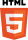 6.2. Headings 	 06.3. Examples 	 06.4. Equations 	 06.5. Admonitions 	 06.6. Footnotes 	 06.7. Cross-references 	 06.8. Index terms 	 07. Reference of ebook elements 	 07.1. Element appendices 	 07.2. Element appendix 	 07.3. Element backmatter 	 07.4. Element body 	 07.5. Element book 	 07.6. Element chapter 	 07.7. Element content 	 07.8. Element frontmatter 	 07.9. Element head 	 07.10. Element headcommon 	 07.11. Element index 	 07.12. Element loe 	 07.13. Element lof 	 07.14. Element lot 	 07.15. Element lox 	 07.16. Element part 	 07.17. Element related 	 07.18. Element section 	 07.19. Element title 	 07.20. Element toc 	 07.21. Common attributes 	 08. How it works 	 09. The ebookc command-line utility 	 010. XSLT stylesheets parameters 	 010.1. Parameters of the XSLT stylesheets used to convert an ebook specification to EPUB 	 010.2. Parameters of the XSLT stylesheets used to convert an ebook specification to Web Help 	 010.3. Parameters of the XSLT stylesheets used to convert an ebook specification to XSL-FO 	 010.3.1. Specifying a header or a footer 	 0Appendices 	 0A. Embedding com.xmlmind.ebook.convert.Converter 	 0Index 	 0List of Figures3-1. This manual, manual.ebook, opened in XMLmind XML Editor 	 06-1. The "Edit index term" dialog box of XMLmind XML Editor 	 08-1. XMLmind Ebook Compiler components 	 010-1. Page areas 	 010-2. Layout of a header 	 0List of Tables4-1. Table caption here 	 06-1. Admonition classes 	 09-1. Low-level processor options 	 09-2. Output formats 	 0List of Examples4-1. Example of conditional processing 	 04-2. Transclusion works fine within the same input HTML page 	 06-1. "Hello World" program in the C language 	 0List of Equations6-1. Special relativity 	 0Part I. User guideTable of Contents1. What is XMLmind Ebook Compiler? 	 02. Primer 	 03. Getting started 	 04. Handy features 	 04.1. Markdown support 	 04.1.1. Supported Markdown extensions 	 04.2. Automatic resource management 	 04.3. Conditional processing 	 04.4. Transclusion 	 0Chapter 1. What is XMLmind Ebook Compiler?XMLmind Ebook Compiler (ebookc for short) is a free, open source tool which can turn a set of HTML (or Markdown) pages into a self-contained ebook[1]. Supported output formats are: EPUB, Web Help, PDF[2], RTF, WML, DOCX (MS-Word) and ODT (OpenOffice/LibreOffice)[3].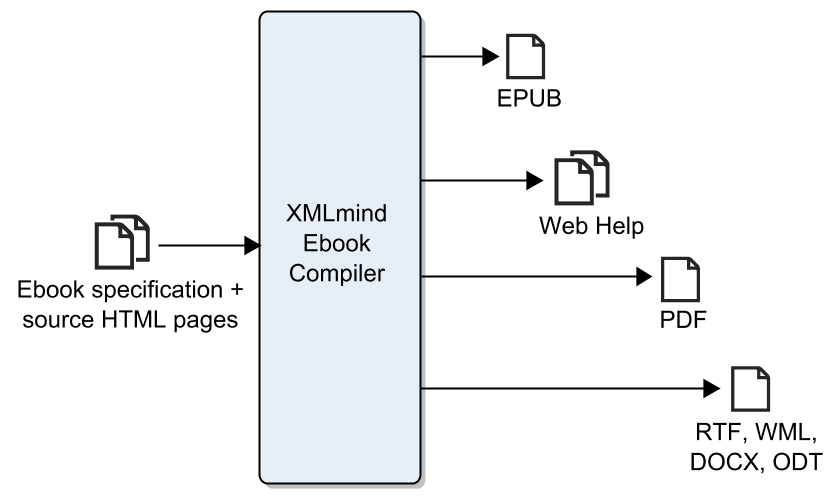 You can of course use ebookc to create books having a simple structure like novels, but this tool also has all the features needed to create large, complex, reference manuals:Builds on topic-oriented structuring like DITA or DocBook 5.1. (Each source HTML page is expected to deal with a single topic.)Automatic generation of global and local table of contents.Automatic generation of a “back-of-the-book index”.Automatic numbering of parts, chapters, appendices, sections, figures, tables, examples and equations.Automatic creation of links between some user-specified book divisions.Automatic generation of text in cross-references.Footnote support.Conditional processing (also called profiling).Built-in support of XInclude (allows reuse of content at different locations in the book).Being based on HTML, ebookc relies on CSS to create nicely formatted books and this, even for output formats like PDF and DOCX which are not directly related to HTML and CSS.All in all, ebookc is an authoring and publishing tool nearly as powerful as DITA or DocBook and their advanced conversion toolkits, but being based on HTML and on CSS, it is much easier to learn, use and customize. Moreover you can create with it ebooks which are more interactive (audio, video, slide shows, multiple-choice questions, etc) than those created using DITA or DocBook.Chapter 2. PrimerA book is an assembly of HTML pagesThe basic idea is simple. You author a set of HTML pages and then you create an ebook specification assigning a role —part, chapter, section, appendix, etc— to each page. Example: primer/book1.ebook:The HTML pages comprising a book may contain anything you want including CSS styles and links between the pages (e.g. <a href="ch2.html#fig1">). However make sure that this content is valid XHTML[4].Once the ebook specification has been created, you can compile it using XMLmind Ebook Compiler and generate EPUB, Web Help, PDF[5], RTF, ODT, DOCX[6], etc. Examples:ebookc book1.ebook out/book1.epub

ebookc book1.ebook out/book1.pdf“Rich”, numbered, chapter titlesIf you look at out/book1.pdf, you'll see that chapter and appendix titles are numbered and that these titles are copied verbatim from the html/head/title of the corresponding input HTML page.It's of course possible to specify how book components should be numbered (if at all). It's also possible to replace the plain text titles of chapters and appendices by “rich” titles[7] by adding ebook:head child elements to the book divisions. Example: primer/book2.ebook:The content of a ebook:head element specified this way is added to the html/head of the corresponding output HTML page, except for the ebook:title element which replaces html/head/title.Assembling a book division rather than referencing an external fileWe have already seen that it's possible to add a ebook:head child to elements like book[8], chapter, appendix, etc. Likewise, it's also possible to add a ebook:body child to any book division. Example: primer/book3.ebook:In the above example, the content of the html/body element of file titlepage.html is “pulled” and added to the book. Several ebook:content child elements are allowed in an ebook:body element.Controlling generated page namesWhen you generate multi-page HTML (e.g. Web Help) out of an ebook specification, it may be important to specify the names of the generated pages. It may also be useful to group several consecutive book divisions into the same output page.This is specified using the pagename and samepage attributes of any book division. Example: primer/book4.ebook:By default, each book division is created in its own file and the name of this file comes the href attribute of the book division. Web Help example:ebookc -f webhelp book4.ebook out/book4Without attribute pagename="the introduction", the introduction would have been generated in file out/book4/intro.html. With this attribute, the introduction is generated in file "out/book4/the introduction.html".Without attribute samepage="true", the second section would have been generated in its own file out/book4/s2.html. With this attribute, the second section is appended to file out/book4/s1.html, also containing first section.But wait a minute… HTML has not enough elements to write booksThat's right, some semantic elements like admonitions, footnotes, etc, found in larger XML vocabularies like DITA or DocBook are missing from XHTML5. However, it's easy to emulate these missing elements by defining semantic values for the class attribute of standard HTML elements (typically span and div).XMLmind Ebook Compiler has special support for the following semantic class names:Excerpts from file primer/semantic_classes.html which has been added to primer/book5.ebook as its second appendix:Because primer/semantic_classes.html contains figures, tables and index terms, the following book divisions have also been added to primer/book5.ebook:<lof/> specifies that a List of Figures is to be generated as a front matter. <lot/> means: List of Tables. <lox/> means: List of Examples. <loe/> means: List of Equations.Nicely formatted booksIf you compile primer/book5.ebook, you'll get a very dull result whatever the output format:ebookc -f webhelp book5.ebook out/book5

ebookc book5.ebook out/book5.pdfThis is caused by the fact that all the source HTML pages referenced by book5.ebook do not specify any CSS style.It's a good practice to keep it this way because this allows separation of presentation and content. However, you'll want to create nice books, so the simplest and cleanest is to add CSS styles to the ebook specification (and not to each input HTML page).If you do it like this:The above specification would not work because only the title page would get styled.You need to use a headcommon element for that. The child elements of headcommon are automatically copied the html/head of all output HTML pages. Excerpts from primer/book6.ebook:In the above example:Element ebook:head may contain, not only ebook:title, but also any of the HTML elements allowed in html/head, namely style, script, meta, link. This facility is used here to give a specific style to the title page.Unlike <blockquote class="role-note"> for example, which is found in the source HTML page, <div class="role-book-title-div"> and <h1 class="role-book-title"> are elements generated by XMLmind Ebook Compiler.Knowing about these elements is required to be able to give nice looks to the generated book. These elements and their class names are all listed in template/skeleton.css, with suggested CSS styles for some of these elements.Leveraging base.css, the stock CSS stylesheetAs of version 1.4, the easiest way to add CSS styles to an ebook specification is to set attribute includebasestylesheet of element book to "true". This very simple setting guarantees to effortlessly create a nicely formatted book.More precisely , attribute includebasestylesheet="true" instructs ebookc to include the ebookc_install_dir/xsl/common/resources/base.css stock CSS stylesheet in all the output HTML pages.In the following example, we not only use base.css, but we also customize most of its colors by including a custom stylesheet called custom_colors.css:A sample color customization stylesheet is found in template/custom_colors.css.What about output formats like PDF, RTF, DOCX?The CSS styles specified in the ebook specification and in the source HTML pages are also used when generating output formats like PDF, RTF, DOCX, even if these formats are not directly related to HTML and CSS.However in this case, CSS 2.1 support is partial. While there are no restrictions related to the use of CSS selectors, only the most basic CSS properties are supported. For example, generated content (e.g. :before) and floats are not supported at all.There are two ways to work around this limitation:Use simpler CSS styles when targeting output formats like PDF, RTF, DOCX. This is done using @media screen and @media print[9] rules. This is done in primer/css/styles.css:Some features like watermark images or admonition icons are directly implemented the XSLT stylesheets which generate XSL-FO[10]. Example:ebookc -p use-note-icon yes book6.ebook out/book6.pdf

ebookc -f webhelp book6.ebook out/book6Without XSLT stylesheet parameter use-note-icon=yes, admonitions in out/book6.pdf would have no icons.Such parameter is not needed when generating Web Help (like EPUB, an HTML+CSS-based output format) because admonition icons are specified in CSS stylesheet primer/css/styles.css.Creating links between book divisionsAn book is specified as an assembly of source HTML pages. If you want to reuse some of these HTML pages to author other books, it is recommended to avoid creating links (e.g. <a href="ch2.html#fig1">) between these pages.Fortunately, there is a simple way to create links between book divisions, which is using the ebook:related element. Excerpts from primer/book7.ebook:See links automatically generated in first chapter, second chapter and first appendix by running for example:ebookc -f webhelp book7.ebook out/book7Conditionally excluding some content from the generated bookThis feature called conditional processing or profiling has many uses, the most basic one being to include or exclude some content depending on the chosen output format. For example, some source HTML pages may contain interactive content (e.g. a feedback form) and this interactive content simply cannot be rendered in PDF or DOCX.In order to conditionally exclude some content from the generated book, you must first “mark” the conditional sections using data-* attributes. Excerpts from primer/book8.ebook:Excerpts from primer/intro.html:You may specify one or more conditional processing data-* attribute on any element. Choose the attribute names you want. Such conditional processing data-* attribute may contain one or more values separated by space characters. Choose the attribute values you want.If you generate a single HTML page by running:ebookc book8.ebook out/book8_no_profile.htmlthe marked sections will not be excluded because XMLmind Ebook Compiler does not associate any special meaning to attribute data-output-format. However if you run:ebookc -p profile.output-format html book8.ebook out/book8.htmlthen file out/book8.html will not have an index. Option "-p profile.output-format html" reads as: unless an element has no data-output-format attribute or has a data-output-format attribute containing "html", exclude this element from the generated content.If you run:ebookc -p profile.output-format pdf book8.ebook out/book8.pdfthen the introduction will not contain the tip about the availability of the document in PDF format.Chapter 3. Getting startedInstalling XMLmind Ebook CompilerHow to install XMLmind Ebook Compiler is explained in Chapter 5. Installation.Writing an ebook specificationYou have learned in Chapter 2. Primer:What is an ebook specification. The corresponding reference is found in Chapter 7. Reference of ebook elements.What an ebook page may contain. The corresponding reference is found in Chapter 6. Content of a source HTML page.You'll find a template for your ebook specification in ebookc_install_dir/doc/manual/template/template.ebook. The recommended extension for these files is ".ebook".Writing a CSS stylesheet for your ebooksIf you want your ebook to look good, the simplest is to set attribute includebasestylesheet of element book to "true" as explained in Leveraging base.css, the stock CSS stylesheet.Alternatively, you may want to use a custom CSS stylesheet developed from scratch, starting from the template found in ebookc_install_dir/doc/manual/template/skeleton.css. In this case, as explained in Nicely formatted books, make sure to add this kind of link to the headcommon element of your root book element:Compiling an ebook specificationAn ebook specification is compiled using a command-line tool called ebookc. Run ebookc_install_dir/bin/ebookc.bat on Windows and ebookc_install_dir/bin/ebookc on the Mac and on Linux.Example, convert this manual to EPUB:C:\ebookc_1_10_0\docsrc\manual> ..\..\bin\ebookc.bat manual.ebook out\manual.epubExample, convert this manual to Web Help (output directory being "out\manual_webhelp\"):C:\ebookc_1_10_0\docsrc\manual> ..\..\bin\ebookc.bat -f webhelp¬
  manual.ebook out\manual_webhelpExample, convert this manual to DOCX using a copy of XMLmind XSL-FO Converter installed in "C:\xfc\":C:\ebookc_1_10_0\docsrc\manual> ..\..\bin\ebookc.bat¬
  -xfc C:\xfc\bin\fo2rtf.bat¬
  manual.ebook out\manual.docxExample, convert this manual to PDF using a copy of RenderX XEP installed in "C:\xep\":C:\ebookc_1_10_0\docsrc\manual> ..\..\bin\ebookc.bat¬
  -xep C:\xep\xep.bat¬
  manual.ebook out\manual.pdfChapter 4. Handy featuresTable of Contents4.1. Markdown support 	 04.1.1. Supported Markdown extensions 	 04.2. Automatic resource management 	 04.3. Conditional processing 	 04.4. Transclusion 	 04.1. Markdown supportIn addition to HTML, an ebook page may be written in Markdown.  However for this to work, the file extension of the page written in Markdown must be md, markdown, mdown, mkdn, mdwn, mkd, rmd, text or txt.Out of the box, the Markdown parser is configured to support the commonmark 0.28 “Markdown dialect” plus all the following extensions:AbbreviationsAdmonitionsAttributesDefinition listsFootnotesInsStrikethrough and subscriptMedia tagsSuperscriptTablesTypographic charactersYAML front matterHowever, thanks to the flexmark-java software component used by ebookc to implement Markdown support, all this can be configured by passing some load.markdown.XXX options to ebookc.For example, pass-p load.markdown.profile GITHUB-p load.markdown.less-extensions true-p load.markdown.gfm-tasklist trueto ebookc in order to parse the Github-flavored Markdown dialect and to enable a minimal set of extensions plus the task lists syntax extension.Supported “Markdown dialects” are COMMONMARK, COMMONMARK_0_26, COMMONMARK_0_27, COMMONMARK_0_28, FIXED_INDENT, KRAMDOWN, MARKDOWN, GITHUB_DOC, GITHUB, MULTI_MARKDOWN, PEGDOWN, PEGDOWN_STRICT. See Markdown Processor Emulation.Parameter -p load.markdown.less-extensions true is a shorthand parameter instructing ebookc to reset its extensions to the following minimal set of extensions:Strikethrough and subscriptSuperscriptTablesYAML front matterThe above minimal set of extensions corresponds to what’s described in the Markdown Cheatsheet.All supported Markdown syntax extensions are documented in Section 4.1.1. Supported Markdown extensions.4.1.1. Supported Markdown extensionsAbbreviationsConverts plain text abbreviations (e.g. IBM) to <abbr> elements.This Markdown syntax extension is enabled by default. In order to disable it, pass parameter -p load.markdown.abbreviation false to ebookc.Example:The HTML specification is maintained by the W3C.

*[HTML]: Hyper Text Markup Language
*[W3C]: World Wide Web Consortium
is converted to:<p>The <abbr title="Hyper Text Markup Language">HTML</abbr> specification 
is maintained by the <abbr title="World Wide Web Consortium">W3C</abbr>.</p>
which is rendered as:The HTML specification is maintained by the W3C.AdmonitionsSyntax for creating admonitions such as notes, tips, warnings, etc.This Markdown syntax extension is enabled by default. In order to disable it, pass parameter -p load.markdown.admonition false to ebookc.After the "!!!" tag, the admonition type must be one of "note", "attention","caution", "danger", "fastpath", "important", "notice", "remember", "restriction", "tip","trouble", "warning".A note example not having a title:!!! note ""
    Support is limited to bug reports.
is converted to:<blockquote class="role-note">
  <p>Support is limited to bug reports.</p>
</blockquote>
which is rendered as:A tip example having a title:!!! tip "How do you do a hard reboot on an iPad?"
    Press and hold both the **Home** and **Power** buttons 
    until your iPad&reg; reboots.

    You can release both buttons when you see Apple&reg; logo.
is converted to:<blockquote class="role-tip">
  <h4 class="role-admonition-title">How do you do a hard reboot on an iPad?</h4>
  <p>Press and hold both the <strong>Home</strong> and <strong>Power</strong> 
  buttons until your iPad&reg; reboots.</p>
  <p>You can release both buttons when you see Apple&reg; logo.</p>
</blockquote>
which is rendered as:AttributesSyntax for adding attributes to the generated HTML elements:attributes -> '{' attribute_spec ( S attribute_spec)* '}'

attribute_spec ->   name=value
                  | name='value'
                  | name="value"
                  | #id
                  |.class

This Markdown syntax extension is enabled by default. In order to disable it, pass parameter -p load.markdown.attributes false to ebookc.Example:The *circumference { .first-term }* is the length of one circuit along the
circle, or the distance around the circle. {#circumference title="See
https://en.wikipedia.org/wiki/Circle"}
is converted to:<p id="circumference" title="See https://en.wikipedia.org/wiki/Circle">The <em
class="first-term">circumference</em> the length of one circuit along the
circle, or the distance around the circle.</p>
which is rendered as:The circumference is the length of one circuit along the circle, or the distance around the circle.Automatic linksTurns plain text URLs and email addresses into <a href="..."> elements.This Markdown syntax extension is disabled by default. In order to enable it, pass parameter -p load.markdown.autolink true to ebookc.Example:Please send your bug reports to ebookc-support@xmlmind.com, a public,
moderated, mailing list. More information in
http://www.xmlmind.com/ebookc/support.html.
is converted to:<p>Please send your bug reports to <a
href="mailto:ebookc-support@xmlmind.com">ebookc-support@xmlmind.com</a>, a
public, moderated, mailing list. More information in <a
href="http://www.xmlmind.com/ebookc/support.html"
>http://www.xmlmind.com/ebookc/support.html</a>.</p>
which is rendered as:Please send your bug reports to ebookc-support@xmlmind.com, a public, moderated, mailing list. More information in http://www.xmlmind.com/ebookc/support.html.Definition listsSyntax for creating definition lists, that is <dl>, <dt> and <dd> elements.This Markdown syntax extension is enabled by default. In order to disable it, pass parameter -p load.markdown.definition false to ebookc.Example:Glossary:

LED
: Light emitting diode.

ABS
: Antilock braking system.

ESC
ESP
: Electronic stability control, also known as Electronic Stability Program.

: On motorcycles, ESC/ESP is called *Traction Control*.

  > Ducati was one of the first to introduce a true competition-level 
  > traction control system (**DTC**) on a production motorcycle.

EBA
: Emergency brake assist.
is converted to:<p>Glossary:</p>
<dl>
  <dt>LED</dt>
  <dd><p>Light emitting diode.</p></dd>

  <dt>ABS</dt>
  <dd><p>Antilock braking system.</p></dd>

  <dt>ESC</dt>
  <dt>ESP</dt>
  <dd><p>Electronic stability control, also known as Electronic Stability
  Program.</p></dd>
  <dd><p>On motorcycles, ESC/ESP is called <em>Traction
  Control</em>.</p>
  <blockquote><p>Ducati was one of the first to introduce a true
  competition-level traction control system (<strong>DTC</strong>)
  on a production motorcycle.</p></blockquote></dd>

  <dt>EBA</dt>
  <dd><p>Emergency brake assist.</p></dd>
</dl>
which is rendered as:Glossary:LEDLight emitting diode.ABSAntilock braking system.ESCESPElectronic stability control, also known as Electronic Stability Program.On motorcycles, ESC/ESP is called Traction Control.EBAEmergency brake assist.FootnotesSyntax for creating footnotes and footnote references.This Markdown syntax extension is enabled by default. In order to disable it, pass parameter -p load.markdown.footnotes false to ebookc.Example:The differences between the programming languages C++[^1] and Java can be
traced to their heritage.

[^1]: The C++ Programming Language by Bjarne Stroustrup.

C++[^1] was designed for systems and applications programming, extending the
procedural programming language C[^2].

[^2]: The C Programming Language by Brian Kernighan and Dennis Ritchie.

      Originally published in 1978.
is converted to:<p>The differences between the programming languages
C++<a class="role-footnote-ref" href="#__FN1"></a> and Java can be traced to
their heritage.</p> 

<div class="role-footnote" id="__FN1">
  <p>The C++ Programming Language by Bjarne Stroustrup.</p>
</div> 

<p>C++<aclass="role-footnote-ref" href="#__FN1"></a> was designed for systems 
and applications programming, extending the procedural programming language
C<a class="role-footnote-ref" href="#__FN2"></a>.</p> 

<div class="role-footnote" id="__FN2">
  <p>The C Programming Language by Brian Kernighan and Dennis
  Ritchie.</p>
  <p>Originally published in 1978.</p>
</div>
which is rendered as:The differences between the programming languages C++[11] and Java can be traced to their heritage.C++[11] was designed for systems and applications programming, extending the procedural programming language C[12].InsConverts tagged text "++something new++" to <ins>something new</ins>, which is rendered as: something newThis Markdown syntax extension is enabled by default. In order to disable it, pass parameter -p load.markdown.ins false to ebookc.Strikethrough and subscriptConvertstagged text "~~something deleted~~" to <del>something deleted</del>, which is rendered as: something deletedtagged text "~a subscript~" to <sub>a subscript<sub/>, which is rendered as: a subscriptThis Markdown syntax extension is enabled by default. In order to disable it, pass parameter -p load.markdown.gfm-strikethrough false to ebookc.SuperscriptConverts tagged text "^a superscript^" to <sup>a superscript</sup>, which is rendered as: a superscriptThis Markdown syntax extension is enabled by default. In order to disable it, pass parameter -p load.markdown.superscript false to ebookc.Media tagsConverts prefixed links to audio, embed, picture and video HTML5 elements.!A[Text](links) - audio. Links is one or more links separated by character “|”.!E[Text](links) - embed.!P[Text](links) - picture.!V[Text](links) - video.Audio example:Audio example: !A[Falcon calling](media/falcon.mp3|media/falcon.wav).
is converted to:<p>Audio example: <audio controls="" title="Falcon calling">
  <source src="media/falcon.mp3" type="audio/mpeg">
  <source src="media/falcon.wav" type="audio/wav">
  Your browser does not support the audio element.
</audio>.</p>
which is rendered as:Audio example: audio.Video example:Video example: !V[Funny big bunny](media/bbb.mp4).
is converted to:<p>Video example: <video controls="" title="Funny big bunny">
  <source src="media/bbb.mp4" type="video/mp4">
  Your browser does not support the video element.
</video>.</p>
which is rendered as:Video example: video.This Markdown syntax extension is enabled by default. In order to disable it, pass parameter -p load.markdown.media-tags false to ebookc.TablesConverts pipe "|" delimited text to <table> elements.This Markdown syntax extension is enabled by default. In order to disable it, pass parameter -p load.markdown.tables false to ebookc.Simple table example:| Header 1 | Header 2 | Header 3 |
| -------- | -------- | -------- |
| Cell 1,1 | Cell 1,2 | Cell 1,3 |
| Cell 2,1 | Cell 2,2 | Cell 2,3 |
is converted to:<table border="1">
  <thead>
    <tr>
      <th>Header 1</th>
      <th>Header 2</th>
      <th>Header 3</th>
    </tr>
  </thead>
  <tbody>
    <tr>
      <td>Cell 1,1</td>
      <td>Cell 1,2</td>
      <td>Cell 1,3</td>
    </tr>
    <tr>
      <td>Cell 2,1</td>
      <td>Cell 2,2</td>
      <td>Cell 2,3</td>
    </tr>
  </tbody>
</table>
which is rendered as:Table example having centered and right-aligned columns:| Header 1 | Header 2        | Table Header 3 |
| -------- | :-------------: | -------------: |
| Cell 1,1 | Table cell 1,2  | Cell 1,3       |
| Cell 2,1 | Cell 2,2        | Cell 2,3       |
is converted to:<table border="1">
  <thead>
    <tr>
      <th>Header 1</th>
      <th style="text-align: center;">Header 2</th>
      <th style="text-align: right;">Table Header 3</th>
    </tr>
  </thead>
  <tbody>
    <tr>
      <td>Cell 1,1</td>
      <td style="text-align: center;">Table cell 1,2</td>
      <td style="text-align: right;">Cell 1,3</td>
    </tr>
    <tr>
      <td>Cell 2,1</td>
      <td style="text-align: center;">Cell 2,2</td>
      <td style="text-align: right;">Cell 2,3</td>
    </tr>
  </tbody>
</table>
which is rendered as:Table example having cells spanning several columns and a caption:| Header 1 | Header 2 | Header 3 |
| -------- | -------- | -------- |
| Cell 1,1 + 1,2     || Cell 1,3 |
| Cell 2,1 + 2,2 + 2,3         |||
| Cell 3,1 | Cell 3,2 | Cell 3,3 |
[Table caption here]
is converted to:<table border="1">
  <caption>Table caption here</caption>
  <thead>
    <tr>
      <th>Header 1</th>
      <th>Header 2</th>
      <th>Header 3</th>
    </tr>
  </thead>
  <tbody>
    <tr>
      <td colspan="2">Cell 1,1 + 1,2</td>
      <td>Cell 1,3</td>
    </tr>
    <tr>
      <td colspan="3">Cell 2,1 + 2,2 + 2,3</td>
    </tr>
    <tr>
      <td>Cell 3,1</td>
      <td>Cell 3,2</td>
      <td>Cell 3,3</td>
    </tr>
  </tbody>
</table>
which is rendered as:Table 4-1. Table caption hereTypographic charactersConverts"'" to apostrophe &rsquo;, which is rendered as in word: "don’t""..." and ". . ." to ellipsis &hellip;, which are both rendered as: …"--" to en dash &ndash;, which is rendered as: –"---" to em dash &mdash;, which is rendered as: —single quoted 'some text' to &lsquo;some text&rsquo;, which is rendered as: ‘some text’double quoted "some text" to &ldquo;some text&rdquo;, which is rendered as: “some text”double angle quoted <<some text>> to &laquo;some text&raquo;, which is rendered as: «some text»This Markdown syntax extension is enabled by default. In order to disable it, pass parameter -p load.markdown.typographic false to ebookc.If you don’t want some of the above plain text sequences to be processed, specify:-p load.markdown.typographic.ENABLE_QUOTES falseDo not process single quotes, double quotes, double angle quotes.-p load.markdown.typographic.ENABLE_SMARTS falseDo not process "'", "...", ". . .", "--", "---".YAML front matterSyntax for adding metadata to the generated HTML document, that is, for adding <head>/<title> and/or <head>/<meta> elements.These metadata are specified by key/value pairs written using a subset of the YAML (see also http://yaml.org/) syntax.This Markdown syntax extension is enabled by default. In order to disable it, pass parameter -p load.markdown.yaml-front-matter false to ebookc.Example:---
title: The C Programming Language
author:
  - Brian W. Kernighan
  - Dennis Ritchie
description: |
    One of the best-selling programming books published 
    in the last fifty years, "K&R" has been called everything 
    from the "bible" to "a landmark in computer science" and 
    it has influenced generations of programmers.
date: 1988-03-22
---
is converted to:<head>
  <title>The C Programming Language</title>
  <meta content="Brian W. Kernighan" name="author" />
  <meta content="Dennis Ritchie" name="author" />
  <meta content="One of the best-selling programming books published 
                 in the last fifty years, &quot;K&amp;R&quot; has been called 
                 everything from the &quot;bible&quot; to 
                 &quot;a landmark in computer science&quot; and it has 
                 influenced generations of programmers." name="description" />
  <meta content="1988-03-22" name="date" />
</head>
Other extensionsThe following Markdown syntax extensions are also supported:anchorlinkasideemojienumerated-referencegfm-issuesgfm-tasklistgfm-usersmacrostocwikilinkyoutube-embeddedAll the above extensions are disabled by default. In order to enable an extension, pass parameter -p load.markdown.EXTENSION_NAME true to ebookc. For example: -p load.markdown.emoji trueAny extension listed in this section may be parameterized by passing parameter -p load.markdown.EXTENSION_NAME.PARAMETER_NAME PARAMETER_VALUE[13] to ebookc. Examples:-p load.markdown.emoji.ATTR_IMAGE_SIZE 16-p load.markdown.emoji.ATTR_ALIGN ""-p load.markdown.emoji.USE_IMAGE_TYPE IMAGE_ONLY-p load.markdown.emoji.USE_SHORTCUT_TYPE ANY_GITHUB_PREFERREDWith the above emoji parameters, ":smile:" is rendered as: 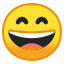 More generally, the Markdown parser (pseudo EXTENSION_NAME is "parser") and the HTML renderer (pseudo EXTENSION_NAME is "renderer") may also be parameterized this way. For example, automatically generate an ID for all headings not already having an ID and “render” all heading IDs in HTML[14]:-p load.markdown.renderer.GENERATE_HEADER_ID true-p load.markdown.renderer.RENDER_HEADER_ID true.More information about extensions and their parameters in Extensions (flexmark-java is the software component used by ebookc to parse Markdown and convert it to HTML).4.2. Automatic resource managementXMLmind Ebook Compiler automatically copies all the resources referenced by the ebook specification and the input HTML pages to the output directory in order to create a self-contained deliverable. Creating self-contained deliverables is generally desirable and for some output formats, like EPUB, this is really required.For example, if you run (single-page HTML output format):ebookc doc.ebook out/doc.htmlall the resources of doc.ebook are copied to out/doc_files/.Other example, if you run:ebookc -f webhelp doc.ebook out/webhelp/all the resources of doc.ebook are copied to out/webhelp/_res/.What is a resource?By default, XMLmind Ebook Compiler considers that any file [15] referenced by the ebook specification or an input HTML page using a relative URI is a resource. This is generally the case of images, audio and video files, CSS stylesheets, scripts files referenced by the ebook specification and the input HTML pages.In this example, image "cc-by-sa.png" is obviously a resource and file "creativecommons.html" not being an input HTML page, is also considered to be a resource:How to specify "not a resource; do not copy it and keep its relative URI as is"?The automatic resource management of ebookc may be turned off globally by setting option proc.ignoreresources to "true".If you want to specify that only some of the resources of an ebook are external and as such, should not be processed by ebookc, please usevalue "external-resource" for standard attribute rel (HTML link elements have this attribute);proprietary attribute data-external-resource for elements like img which do not have attribute rel.Example:In the above example, files "cc-by-sa.png" and "creativecommons.html" are not processed as resources.How to specify "this is a resource too; copy it to the output directory"?By default, XMLmind Ebook Compiler considers that any file referenced by the ebook specification or an input HTML page using an absolute URI is not a resource. Example:In the above example, files "https://creativecommons.org/creativecommons.html" and "https://creativecommons.org/cc-by-sa.png" are not processed as resources.If you want to specify that some files having absolute URIs are in fact resources and as such, should be processed by ebookc, please usevalue "resource" for standard attribute rel (HTML link elements have this attribute);proprietary attribute data-resource for elements like img which do not have attribute rel.Example:In the above example, files "https://creativecommons.org/creativecommons.html" and "https://creativecommons.org/cc-by-sa.png" are processed as resources.Sub-resourcesIn the following example, files "styles.css", "creativecommons.html" and "cc-by-sa.png" are automatically processed as resources:Moreover, if file "creativecommons.html" contains XHTML —that is, can be parsed by XMLmind Ebook Compiler— its resources are processed too as if "creativecommons.html" were an input HTML page.This is also the case for resource "styles.css". The resources found in a CSS stylesheet (e.g. file "texture.png" in "background-image: url(images/texture.png);" or file "core_styles.css" in "@import url(lib/core_styles.css);") are automatically detected and processed by XMLmind Ebook Compiler.However, if she/he finds this clearer, the ebook author may also explicitly specify the sub-resources of CSS stylesheets using extra link elements in the headcommon of the ebook specification or in the head of an input HTML page. Example:Notice attribute rel="resource" which makes even clearer the purpose of this link. Also notice type="inode/directory" which is needed because "css/images/" is a folder and not a simple file.4.3. Conditional processingXMLmind Ebook Compiler can conditionally exclude some contents found in the ebook specification or in the input HTML pages. To put this feature into use, the ebook author must:Specify one or more data-* attributes on the elements to be conditionally excluded. Examples: data-edition="complete", data-output-format="docx odt pdf rtf wml".These data-* attributes are often called profiling attributes because they are used to define several profiles for the same document.It's up to the ebook author to choose the names and allowed values for the profiling attributes.The ebook author may allow only a single value for a given profiling attribute. Example: attribute data-edition may contain only a single value, one of "complete" or "abridged".Or, on the contrary, the ebook author may allow a given profiling attribute to contain several values separated by space characters. Example: attribute data-output-format may contain one or more of "docx", "epub", "frameset", "html ", "odt", "pdf", "rtf", "webhelp", "wml".Pass one or more profile.* parameters to the ebookc command-line option. These profile.* parameters must match the chosen profiling attributes. Example: -p profile.edition abridged -p profile.output-format pdf.Note that unless you pass a profile.* parameter, the corresponding data-* attribute is not given any special meaning by XMLmind Ebook Compiler. For example, without -p profile.output-format VALUE, attribute data-output-format is considered to be just an ordinary attribute.How some elements are conditionally excluded by XMLmind Ebook Compiler is best explained by an example:Example 4-1. Example of conditional processingSee YouTube demo:iframe https://youtu.be/6MgZBZ4XHzU.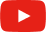 For an element to be excluded, suffice for a single profiling attribute to be “excluded”. A profiling attribute data-X is “excluded” if none of the values it contains matches a value contained in the profile.X parameter passed to ebookc.For example, with -p profile.edition complete -p profile.output-format pdf, the embedded videois excluded because despite the fact that data-edition="complete" is “included”, data-output-format="epub frameset html webhelp" is “excluded”.Other examples, if you pass ebookcno profile.* parameter at all, the above example will contain both the embedded video and the YouTube link to the video.-p profile.edition abridged, the above example will contain neither the embedded video nor the YouTube link to the video.-p profile.edition complete, the above example will contain both the embedded video and the YouTube link to the video.-p profile.output-format epub, the above example will contain just the embedded video.-p profile.output-format pdf, the above example will contain just the YouTube link to the video.-p profile.edition abridged -p profile.output-format pdf, the above example will contain neither the embedded video nor the YouTube link to the video.-p profile.edition complete -p profile.output-format pdf, the above example will contain just the YouTube link to the video.-p profile.edition complete -p profile.output-format "epub pdf", the above example will contain both the embedded video and the YouTube link to the video.4.4. TransclusionXMLmind Ebook Compiler has good support for transclusion, that is the ability to include contents found in an input HTML page into another input HTML page. This feature is implemented using a standard mechanism called XInclude.Example, "page1.html" contains paragraph having id="notice":Because this paragraph has an id, it's possible to include it in "page2.html":The corresponding output HTML page will then contain:Note that transclusion works fine not only between two input HTML pages, but also:within the same input HTML page (see example below),between two ebook specifications,within the same ebook specification.However transclusion does not work between an input HTML page and an ebook specification.Example 4-2. Transclusion works fine within the same input HTML pageNotice href="" to refer to the same file.Transclusion is most often used between the input HTML pages and a “utility HTML page” which is not an input HTML page but which contains useful “snippets”.Example, excerpts from "snippets.html":Now, including snippets in an input HTML page:Part II. ReferenceTable of Contents5. Installation 	 06. Content of a source HTML page 	 06.1.  Valid XHTML5 	 06.2. Headings 	 06.3. Examples 	 06.4. Equations 	 06.5. Admonitions 	 06.6. Footnotes 	 06.7. Cross-references 	 06.8. Index terms 	 07. Reference of ebook elements 	 07.1. Element appendices 	 07.2. Element appendix 	 07.3. Element backmatter 	 07.4. Element body 	 07.5. Element book 	 07.6. Element chapter 	 07.7. Element content 	 07.8. Element frontmatter 	 07.9. Element head 	 07.10. Element headcommon 	 07.11. Element index 	 07.12. Element loe 	 07.13. Element lof 	 07.14. Element lot 	 07.15. Element lox 	 07.16. Element part 	 07.17. Element related 	 07.18. Element section 	 07.19. Element title 	 07.20. Element toc 	 07.21. Common attributes 	 08. How it works 	 09. The ebookc command-line utility 	 010. XSLT stylesheets parameters 	 010.1. Parameters of the XSLT stylesheets used to convert an ebook specification to EPUB 	 010.2. Parameters of the XSLT stylesheets used to convert an ebook specification to Web Help 	 010.3. Parameters of the XSLT stylesheets used to convert an ebook specification to XSL-FO 	 010.3.1. Specifying a header or a footer 	 0Chapter 5. InstallationSystem requirementsMake sure to have a Java™ 1.8+ runtime installed on your machine. To check this, please open a command window and type "java -version" followed by Enter. You should get something looking like this:C:\> java -version
openjdk version "21.0.2" 2024-01-16
OpenJDK Runtime Environment (build 21.0.2+13-58)
OpenJDK 64-Bit Server VM (build 21.0.2+13-58, mixed mode)InstallationSimply unzip ebookc-X_Y_Z.zip in any directory.After that, you can run command-line utility ebookc by simply executing ebookc_install_dir/bin/ebookc.bat (ebookc_install_dir/bin/ebookc on the Mac and on Linux).C:\> mkdir XMLmind
C:\> cd XMLmind
C:\XMLmind> unzip ebookc-1_10_0.zip
C:\XMLmind> dir ebookc-1_10_0
... <DIR> bin
... <DIR> doc
... <DIR> docsrc
... <DIR> LEGAL
...
C:\XMLmind> ebookc-1_10_0\bin\ebookc.bat
ebookc: ERROR: Usage: ebookc [option]* in_ebook_file out_file_or_directory
...Contents of the installation directorybin/, bin/ebookc, bin/ebookc.batContains the ebookc command-line utility. Use shell script ebookc on Linux and on the Mac. Use ebookc.bat on Windows.doc/, doc/index.htmlContains the documentation of XMLmind Ebook Compiler.docsrc/, docsrc/manual.xmlContains the documentation of XMLmind Ebook Compiler in ebookc format. File docsrc/manual.ebook contains an ebook specification. You may want to use this sample ebook specification to experiment with the ebookc command-line utility.LEGAL/, LEGAL.txtContains legal information about XMLmind Ebook Compiler and about third-party components used in XMLmind Ebook Compiler.lib/*.jarAll the Java™ class libraries needed to run XMLmind Ebook Compiler. For example, lib/ebookc.jar contain the code of XMLmind Ebook Compiler.plus/This directory is present only in the case of the ebookc-X_Y_Z-plus-fop.zip distribution. It contains most recent Apache FOP (including hyphenation and MathML support). This XSL-FO processor is automatically declared and thus, ready to be used to generate PDF or PostScript.schema/Contains a W3C XML schema and a Schematron which may be used to check an ebook specification for validity. File schema/catalog.xml contains an XML catalog which points to these schemas.src/, src/build.xmlContains the Java™ source code of XMLmind Ebook Compiler. src/build.xml is an ant build file which allows to rebuild lib/ebookc.jar.whc_template/Contains the template directory of XMLmind Web Help Compiler.xsl/Contains the XSLT 2.0 stylesheets used to convert ebook specifications to a variety of formats.Chapter 6. Content of a source HTML pageTable of Contents6.1.  Valid XHTML5 	 06.2. Headings 	 06.3. Examples 	 06.4. Equations 	 06.5. Admonitions 	 06.6. Footnotes 	 06.7. Cross-references 	 06.8. Index terms 	 06.1.  Valid XHTML5Your source HTML pages must contain valid[17] XHTML (“plain HTML” cannot be parsed by ebookc) and preferably valid XHTML5, because ebookc anyway generates  XHTML5 markup.The html root element must have 1 head and 1 body child elements. The head child element must have 1 title child element.6.2. HeadingsYou may use headings (h1, h2, h3, etc) normally, without worrying about the role as a book division (chapter, section, etc) that will be given to your input HTML page.By default, book attribute adjustuserheadings="true" specifies that the levels of your headings are to be automatically adjusted to make them consistent with the level of the title of the book division.Example, input HTML page contains:The above input HTML is referenced as a subsection of a chapter in the book. Therefore the title of the subsection is represented by an h3 element. The output HTML page containing the subsection then looks like:If you want to prevent this from happening, please add attribute adjustuserheadings="false" to your root book element or add a class attribute to some or all of your headings. A heading having a class attribute is understood by XMLmind Ebook Compiler as being “not an ordinary heading which could be modified”.6.3. ExamplesAn example is a figure element which has a class attribute containing "role-example". This kind of figure is listed in the "List of Examples" (that is, book element lox) only if it also has a figcaption child element. Example:is rendered as:Example 6-1. "Hello World" program in the C language/* Hello World */
#include <stdio.h>

int main()
{
    printf("Hello World\n");
    return 0;
}Program listingsA program listing can have its lines automatically numbered and/or can feature syntax highlighting. This is done by adding "role-listing-NUMBER-LANGUAGE-tabWIDTH" to the class attribute of a pre element. Options NUMBER, LANGUAGE, tabWIDTH, may be specified in any order. Moreover some or all of these options may be omitted.NUMBER, a strictly positive integer, specifies the number of the first line of the program listing. This option may be omitted if you don't want automatic line numbering.LANGUAGE, one of (case-insensitive): "bourne" (or "shell" or "sh"), "c", "cmake" (or "make" or "makefile"), "cpp", "csharp", "css21" (or "css"), "delphi", "ini", "java", "javascript", "lua", "m2" (Modula 2), "perl", "php", "python", "ruby", "sql1999", "sql2003", "sql92" (or "sql"), "tcl", "upc" (Unified Parallel C), "html", "xml", specifies the programming language or markup language used in the program listing. This option may be omitted if you don't want syntax highlighting.tabWIDTH where WIDTH is a positive integer, specifies whether tab characters should be expanded to a number of space characters. WIDTH is the maximum number of space characters for an expanded tab character, hence this value specifies the location of “tab stops”. Example: <pre class="role-listing-1-java-tab4"> means expand tabs to up to 4 space characters in this line-numbered Java listing. Other example: <pre class="role-listing-tab0-shell"> means: do not replace tabs in this Bourne shell listing. When tabWIDTH is omitted, it is equivalent to having an implicit tab8.Example 1 (in the following C program, lines are indented using tab characters):is rendered as:Example 2 (implicit role-listing-1-tab8; first line "    /tmp/" starts with 4 space characters):is rendered as:6.4. EquationsAn example is a figure element which has a class attribute containing "role-equation". This kind of figure is listed in the "List of Equations" (that is, book element loe) only if it also has a figcaption child element. Example:is rendered as:Equation 6-1. Special relativity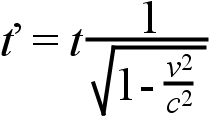 6.5. AdmonitionsAn admonition, that is, a warning, a tip, a notice, etc, is a blockquote element which has a class attribute containing "role-ADMONITION", where role-ADMONITION is one of the following class names:Table 6-1. Admonition classesExample:is rendered as:6.6. FootnotesSimple footnotesThis first and simplest form for a footnote is a span element which has a class attribute containing "role-footnote".Example:is rendered as:Yoko[19] is a Japanese feminine given name.General footnotesWhen you need a footnote to contain paragraphs, lists or tables or when you need to reuse the same footnote at different locations in your document, you'll have to use the second, more general, form for a footnote.This second form is a div element which has a class attribute containing "role-footnote" and an id attribute.Moreover, you'll also have to insert an a element at the location where you want the footnote marker to be displayed. This a element, which points to the footnote div, must have a class attribute containing "role-footnote-ref".Example:is rendered as:Yoko[20] is a Japanese feminine given name.6.7. Cross-referencesNo need to specify the text of a link when this link points to a book division (chapter, section, etc) or to a table, figure, example, or equation having a caption.Example, the following empty links point respectively to section "Admonitions" and to table "Admonition classes" found in this section:<p><a href="admonitions.html"></a> contains
<a href="admonitions.html#admonition_classes"></a>.</p>are rendered as:Section 6.5. Admonitions contains Table 6-1. Admonition classes.The text which is automatically generated for these empty links may be configured using attribute xreflabels of element book.Links specified using attribute data-xml-id-refIt's also possible to create links using the a element and proprietary attribute data-xml-id-ref rather than (or in addition to) standard attribute href.Attribute data-xml-id-ref must contain the value of the xml:id attribute of a book division found in the ebook specification. This allows the creation of links to locations that do not exist in the input HTML pages, but which will be created in the output HTML pages.Example, <a data-xml-id-ref="ch04"/> points to the following chapter:In input HTML page "ch4/s2.html", you may refer to the first section of the chapter by writing <a href="s1.html"/>. But how to refer to the chapter itself? Notice that this chapter has no input HTML page to refer to.The solution to this problem is to add proprietary attribute data-xml-id-ref to an a element. For the above example, it's <a data-xml-id-ref="ch04"/>.Note that writing <a href="s1.html" data-xml-id-ref="ch04"/> is an even better option because href="s1.html" is used as a fallback link target in case xml:id="ch04" is not defined in the ebook specification.6.8. Index termsAn index term is represented by a a element having attribute class="role-index-term" containing text —the primary word or phrase in an index term— and possibly nested span elements having the following roles: "role-term", "role-see", "role-see-also".index_term -> end_of_range | term

end_of_range -> <a class="role-index-term" data-end-range="range_name"/>

term -> <a class="role-index-term" term_attributes>term_content</a>

term_attributes -> [ data-sort-as="text" ]? 
                   [ data-start-range="range_name" ]?

term_content -> rich_text term_childs

term_childs -> [ sub_term ]? | [ see ]* | [ see_also ]*

sub_term -> <span class="role-term" term_attributes>term_content</span>

see -> <span class="role-see">see_content</span>

see_also -> <span class="role-see-also">see_content</span>

see_content -> rich_text see_child

see_child -> [ <span class="role-term">rich_text see_child</span> ]?In the above grammar:"Rich text" means the mix of text and phrase elements (b, i, em, etc) allowed in a and span elements.Though the grammar allows <span class="role-term"> to be nested to an arbitrary depth, a <a class="role-index-term"> may contain only up two nested <span class="role-term">, corresponding respectively to the secondary word and tertiary word of an index term. The same limit applies to <span class="role-see"> and to <span class="role-see-also">.Examples:Simplest index term containing just a phrase:<a class="role-index-term">Dog, man's best friend</a>“Sort-as” example:Index terms having primary, secondary and tertiary terms:Start of the "dogs" range:End of the above "dogs" range. The end of a range must be found after the corresponding start of range in the same input HTML page or in a different input HTML page:<a class="role-index-term" data-end-range="dogs"></a>Notice that an end of range index term does not contain text nor any child element. It just has a "data-end-range" attribute.“See” example:“See also” example:Chapter 7. Reference of ebook elementsTable of Contents7.1. Element appendices 	 07.2. Element appendix 	 07.3. Element backmatter 	 07.4. Element body 	 07.5. Element book 	 07.6. Element chapter 	 07.7. Element content 	 07.8. Element frontmatter 	 07.9. Element head 	 07.10. Element headcommon 	 07.11. Element index 	 07.12. Element loe 	 07.13. Element lof 	 07.14. Element lot 	 07.15. Element lox 	 07.16. Element part 	 07.17. Element related 	 07.18. Element section 	 07.19. Element title 	 07.20. Element toc 	 07.21. Common attributes 	 07.1. Element appendicesSpecifies the group of appendices of the ebook.Content model(head? , body? , related* , appendix+)AttributesOther attributes: XHTML5 global attributes, including any attribute having a name starting with "data-".ParentsThe following elements contain appendices: book.ChildrenThe following elements occur in appendices: appendix, body, head, related.Example7.2. Element appendixSpecifies an appendix of the ebook.Content model(head? , body? , related* , section*)AttributesOther attributes: XHTML5 global attributes, including any attribute having a name starting with "data-".ParentsThe following elements contain appendix: appendices, book.ChildrenThe following elements occur in appendix: body, head, related, section.Example7.3. Element backmatterSpecifies the back matter of the ebook.Content model(toc | index | lot | lof | loe | 
 lox | section)+AttributesOther attributes: any attribute having a name starting with "data-".ParentsThe following elements contain backmatter: book.ChildrenThe following elements occur in backmatter: index, loe, lof, lot, lox, section, toc.Example7.4. Element bodySpecifies the content of a book division (part, chapter, section, etc).When the parent of body is element book then body specifies the content of the “title page” of the book.It's possible for a book division to have both an href attribute and a body child element. In such case, the content “pulled” using the href attribute is inserted before the content specified by the body child element.Content modelcontent+AttributesOther attributes: XHTML5 global attributes, including any attribute having a name starting with "data-".ParentsThe following elements contain body: appendices, appendix, book, chapter, part, section.ChildrenThe following elements occur in body: content.Example7.5. Element bookSpecifies a complete ebook.Content model(headcommon? , 
 head? , 
 body? , 
 related* , 
 frontmatter? , 
 ((part+ , appendices?) | 
  (chapter+ , appendix*)) , 
 backmatter?)AttributesOther attributes: XHTML5 global attributes, including any attribute having a name starting with "data-".adjustuserheadingsIf set to true, change the level of user-specified headings (h1, h2, h3, etc) to be consistent with the level of automatically generated headings. If set to false, do not change any user-specified headings. Example:where input HTML file "s01_01.html" starts with a user-specified h1.With adjustuserheadings="false", output HTML file "nested_section.html" contains:With adjustuserheadings="true", output HTML file "nested_section.html" contains:appendicestocdepthIf set to an integer larger than 0, instructs ebookc to automatically generate a Table of Contents (TOC) having specified depth at the beginning of the appendices division of the book.appendixnumberSpecifies the format of the number automatically added to the title of an appendix. See Number format.appendixtocdepthIf set to an integer larger than 0, instructs ebookc to automatically generate a Table of Contents (TOC) having specified depth at the beginning of each appendix of the book.booklistlabelsSpecifies the kind of numbered book divisions (part, chapter, appendix, section) and numbered figure objects (figure, table, equation, example) for which to add labels. This option applies to book list entries (toc, lof, lot, loe, lox).What is a label?A label is a localized message containing the type of the book division or figure object. For example, with chapternumber="%1", labelseparator=") ", booklistlabels="none", a TOC entry for a chapter looks like: "1) Introduction". With booklistlabels="chapter" (or booklistlabels="all"), this TOC entry looks like: "Chapter 1) Introduction".Note that labels are added only to numbered book divisions or figure objects. For example, with chapternumber="%1", booklistlabels="", a TOC entry for a chapter will look like: "Introduction".chapternumberSpecifies the format of the number automatically added to the title of a chapter. See Number format.chaptertocdepthIf set to an integer larger than 0, instructs ebookc to automatically generate a Table of Contents (TOC) having specified depth at the beginning of each chapter of the book.equationnumberSpecifies the format of the number automatically added to the caption of an equation. See Number format.examplenumberSpecifies the format of the number automatically added to the caption of an example. See Number format.figurenumberSpecifies the format of the number automatically added to the caption of an figure. See Number format.footnotenumberSpecifies the format of the number automatically added to footnotes (<span class="role-footnote"> or <div class="role-footnote">) and footnote callouts (<a class="role-footnote-ref">).includebasestylesheetIf set to "true", include ebookc_install_dir/xsl/common/resources/base.css in all the output HTML pages.Using the base.css stock CSS stylesheet is the simplest, easiest, mean to create a nicely formatted book. More information about this attribute in Leveraging base.css, the stock CSS stylesheet.headoverridedefaultSpecifies the default value of attribute override of element head.labelseparatorSpecifies the string which is appended to the label automatically generated at the beginning of the title of a book division (part, chapter, appendix, section) or figure object (figure, table, equation, example). Example: with labelseparator=") ", the output HTML element generated for the following chapter is:<chapter href="ch01.html">is:partnumberSpecifies the format of the number automatically added to the title of a part of the book. See Number format.parttocdepthIf set to an integer larger than 0, instructs ebookc to automatically generate a Table of Contents (TOC) having specified depth at the beginning of each part of the book.preventlonelyheadingIf set to true, prevent an output HTML page from containing only a title. Example:With preventlonelyheading="false", output HTML page "output_directory/chapter1.html" contains just the title of the chapter "First chapter", which may be surprising for the reader of the book.With preventlonelyheading="true", output HTML page "output_directory/chapter1.html" contains the title of the chapter "First chapter" and also the content of input HTML page "s01.html"[21].section1numberSpecifies the format of the number automatically added to the title of a top level section. See Number format.section2numberSpecifies the format of the number automatically added to the title of a section having a nesting level equal to 2 (subsection of a top level section). See Number format.section3numberSpecifies the format of the number automatically added to the title of a section having a nesting level equal to 3. See Number format.section4numberSpecifies the format of the number automatically added to the title of a section having a nesting level equal to 4. See Number format.section5numberSpecifies the format of the number automatically added to the title of a section having a nesting level equal to 5. See Number format.section6numberSpecifies the format of the number automatically added to the title of a section having a nesting level equal to 6. See Number format.section7numberSpecifies the format of the number automatically added to the title of a section having a nesting level equal to 7. See Number format.section8numberSpecifies the format of the number automatically added to the title of a section having a nesting level equal to 8. See Number format.section9numberSpecifies the format of the number automatically added to the title of a section having a nesting level equal to 9. See Number format.tablenumberSpecifies the format of the number automatically added to the caption of an table. See Number format.titlelabelsSpecifies the kind of numbered book divisions (part, chapter, appendix, section) and numbered figure objects (figure, table, equation, example) for which to add labels. This option applies to titles or captions.For example, with chapternumber="%1", labelseparator=") ", titlelabels="none", the title of a chapter looks like: "1) Introduction". With titlelabels="chapter" (or titlelabels="all"), this title looks like: "Chapter 1) Introduction".tocdepthSpecifies the depth of the main Table of Contents (TOC) (see toc element).xml:langSpecifies the main language of the book. This language is used to automatically generate some titles (e.g. "Table of Contents", "List of Figures") and also to sort index entries.xreflabelsSpecifies the kind of numbered book divisions (part, chapter, appendix, section) and numbered figure objects (figure, table, equation, example) for which to add labels. This option applies to automatically generated link text.For example, with chapternumber="%1", labelseparator=") ", xreflabels="none", the text automatically generated for empty link to chapter <a href="intro.html"/> looks like: "1) Introduction". With xreflabels="chapter" (or xreflabels="all"), this text looks like: "Chapter 1) Introduction".With xreflabels="chapter-number", this text looks like: "Chapter 1", that is, no chapter title, just the label without any label separator. Note that this "-number" suffix is supported only by xreflabels.ChildrenThe following elements occur in book: appendices, appendix, backmatter, body, chapter, frontmatter, head, headcommon, part, related.Example7.6. Element chapterSpecifies a chapter of the ebook.Content model(head? , body? , related* , section*)AttributesOther attributes: XHTML5 global attributes, including any attribute having a name starting with "data-".ParentsThe following elements contain chapter: book, part.ChildrenThe following elements occur in chapter: body, head, related, section.Example7.7. Element contentInstructs XMLmind Ebook Compiler to copy to the output HTML page all the elements found in the html:body of the input HTML page pointed to by the href attribute.Content modelEMPTYAttributesOther attributes: any attribute having a name starting with "data-".ParentsThe following elements contain content: body.Example7.8. Element frontmatterSpecifies the front matter of the ebook.Content model(toc | index | lot | lof | loe | 
 lox | section)+AttributesOther attributes: any attribute having a name starting with "data-".ParentsThe following elements contain frontmatter: book.ChildrenThe following elements occur in frontmatter: index, loe, lof, lot, lox, section, toc.Example7.9. Element headSpecifies the content of the html:head element of an output HTML page.By default, this html:head element is simply a copy of the html:head element found in the content “pulled” using the href attribute of a book division. But when a head child element of a book division is specified,Its title child element is used to specify the html:title of the output HTML page.All its other child elements and also all its XHTML5 global attributes are copied to the html:head of the output HTML page.Content model(title? , 
 (html:base | html:link | html:meta | html:script | html:style | 
  html:template)*)AttributesOther attributes: XHTML5 global attributes, including any attribute having a name starting with "data-".overrideWhen set to true, the child elements and XHTML5 global attributes found in the head element completely replace the child elements and XHTML5 global attributes found in the html:head element of an input HTML page.When set to false, the child elements and XHTML5 global attributes found in the head element are merged with the child elements and XHTML5 global attributes found in the html:head element of an input HTML page.ParentsThe following elements contain head: appendices, appendix, book, chapter, part, section.ChildrenThe following elements occur in head: html:base, html:link, html:meta, html:script, html:style, html:template, title.ExampleElement head is most often used to give a “rich” title to a book division.See alsoSection 7.10. Element headcommon7.10. Element headcommonSpecifies some common content for the html:head elements of all the output HTML pages.Note that the XHTML5 global attributes found on element headcommon are also copied to the html:head elements of all the output HTML pages.Content model(html:base | html:link | html:meta | html:script | html:style | 
 html:template)*AttributesOther attributes: XHTML5 global attributes, including any attribute having a name starting with "data-".ParentsThe following elements contain headcommon: book.ChildrenThe following elements occur in headcommon: html:base, html:link, html:meta, html:script, html:style, html:template.ExampleElement headcommon is typically used to give a common CSS stylesheet to all the output HTML pages.See alsoSection 7.9. Element head7.11. Element indexInstructs XMLmind Ebook Compiler to automatically generate an index.Content modelEMPTYAttributesOther attributes: any attribute having a name starting with "data-".ParentsThe following elements contain toc: backmatter, frontmatter.Example7.12. Element loeInstructs XMLmind Ebook Compiler to automatically generate a List of Equations (LOE).Content modelEMPTYAttributesOther attributes: any attribute having a name starting with "data-".ParentsThe following elements contain loe: backmatter, frontmatter.ExampleSee alsoSection 7.14. Element lotSection 7.13. Element lofSection 7.15. Element lox7.13. Element lofInstructs XMLmind Ebook Compiler to automatically generate a List of Figures (LOF).Content modelEMPTYAttributesOther attributes: any attribute having a name starting with "data-".ParentsThe following elements contain lof: backmatter, frontmatter.ExampleSee alsoSection 7.14. Element lotSection 7.12. Element loeSection 7.15. Element lox7.14. Element lotInstructs XMLmind Ebook Compiler to automatically generate a List of Tables (LOT).Content modelEMPTYAttributesOther attributes: any attribute having a name starting with "data-".ParentsThe following elements contain lot: backmatter, frontmatter.ExampleSee alsoSection 7.13. Element lofSection 7.12. Element loeSection 7.15. Element lox7.15. Element loxInstructs XMLmind Ebook Compiler to automatically generate a List of Examples (LOX).Content modelEMPTYAttributesOther attributes: any attribute having a name starting with "data-".ParentsThe following elements contain lox: backmatter, frontmatter.ExampleSee alsoSection 7.14. Element lotSection 7.13. Element lofSection 7.12. Element loe7.16. Element partSpecifies a part —a group of chapters— of the ebook.Content model(head? , body? , related* , chapter+)AttributesOther attributes: XHTML5 global attributes, including any attribute having a name starting with "data-".ParentsThe following elements contain part: book.ChildrenThe following elements occur in part: body, chapter, head, related.Example7.17. Element relatedInstructs XMLmind Ebook Compiler to generate a list of links.The targets of these links are the book divisions (part, chapter, section, etc) having an xml:id attribute referenced in the ids attribute of the related element.The default title of this list of links is "Related information". A different title (e.g. "See also") may be specified in attribute relation.Content modelEMPTYAttributesidsSpecifies the IDs of the related book divisions (part, chapter, section, etc). Redundant IDs found in this list are ignored.relationSpecifies the title of the automatically generated list of links. By default, it's "Related information" translated to the language of the parent element of the automatically generated list of links.ParentsThe following elements contain related: appendices, appendix, book, chapter, part, section.Example7.18. Element sectionSpecifies a section of the ebook.Content model(head? , body? , related* , section*)AttributesOther attributes: XHTML5 global attributes, including any attribute having a name starting with "data-".ParentsThe following elements contain section: appendix, backmatter, chapter, frontmatter, section.ChildrenThe following elements occur in section: body, head, related, section.Example7.19. Element titleSpecifies the “rich” title of a book division (part, chapter, section, etc).Content modelElement title can contain text and the same XHTML5 child elements as an html:p element (that is,phrasing content: html:b, html:img, etc) in any order and in any number.AttributesOther attributes: XHTML5 global attributes, including any attribute having a name starting with "data-".ParentsThe following elements contain title: head.ChildrenThe following elements occur in title: the same XHTML5 child elements as an html:p element.Example7.20. Element tocInstructs XMLmind Ebook Compiler to automatically generate a Table of Contents (TOC).Content modelEMPTYAttributesOther attributes: any attribute having a name starting with "data-".ParentsThe following elements contain toc: backmatter, frontmatter.Example7.21. Common attributeshrefSpecifies the location of an input HTML file. This file must contain valid XHTML5 (more information in Section 6.1.  Valid XHTML5). The specified URL may not have a fragment identifier (e.g. something like href="ch09.html#conclusion" is not supported).pagenameSpecifies the base name without any extension of an output HTML file. By default, this name is the same as the name of the corresponding input HTML file. Example:<chapter href="intro.html" pagename="introduction"/>By default, without attribute pagename, the page generated for the above chapter would be output_directory/intro.html.After setting pagename to "introduction", the page generated for the above chapter is output_directory/introduction.html.samepageSpecifies that the book division (e.g. a section) is to be generated in the same output HTML file as its parent book division (e.g. a chapter). By default, all book divisions are generated by ebookc in their own HTML files. Example:Attribute samepage="true" instructs ebookc to generate the content of the chapter and the content of the first section in the same HTML file. The second section having an implied samepage="false" is created in its own HTML file.Note that something like:is an error because there is no way for ebookc to generate two sibling sections in the same output HTML file.xml:baseSpecifies a base URL which used to resolve the relative URLs found in the ebook specification.xml:langIgnored for any element other than book, for which it specifies the main language of the book.xml:idSpecifies the unique ID of an element of the ebook specification. Specifying an xml:id attribute is useful in the following cases:It is required for a book division to be referenced in a related element. Example:It allows the inclusion of ebook elements using XInclude. In the preceding example, related element "rel1" is defined in first chapter. In the following example, a copy of related element "rel1" is included in the second chapter:It may be used to control the IDs generated in the output HTML pages. Example:The html element of the output page containing the chapter will have id="going_further". All the elements “pulled” from "ch3.html" will have their IDs prefixed with "going_further__".The section element containing the section will have id="requirements". All the elements “pulled” from "ch3/s1.html" will have their IDs prefixed with "requirements__".Referencing the value of an xml:id attribute in proprietary attribute data-xml-id-ref may be used to create links to locations that do not exist in the input HTML pages, but which will be created in the output HTML pages. Example:In input HTML page "ch4/s2.html", you may refer to the first section of the chapter by writing <a href="s1.html"/>. But how to refer to the chapter itself? Notice that this chapter has no input HTML page to refer to.The solution to this problem is to add proprietary attribute data-xml-id-ref to an a element. For the above example, it's <a data-xml-id-ref="ch04"/>.Note that writing <a href="s1.html" data-xml-id-ref="ch04"/> is an even better option because href="s1.html" is used as a fallback link target in case xml:id="ch04" is not defined in the ebook specification.Any XHTML5 global attribute, including any attribute having a name starting with "data-"These attributes (e.g. class, dir, lang, onclick, style) are copied to the output HTML element corresponding to the book division. Example: the output HTML element corresponding to the following appendix:<appendix href="a2.html" samepage="true" class="disclaimer" lang="fr-FR"/>is:<html:section class="role-appendix disclaimer" lang="fr-FR"/>Chapter 8. How it worksFigure 8-1. XMLmind Ebook Compiler components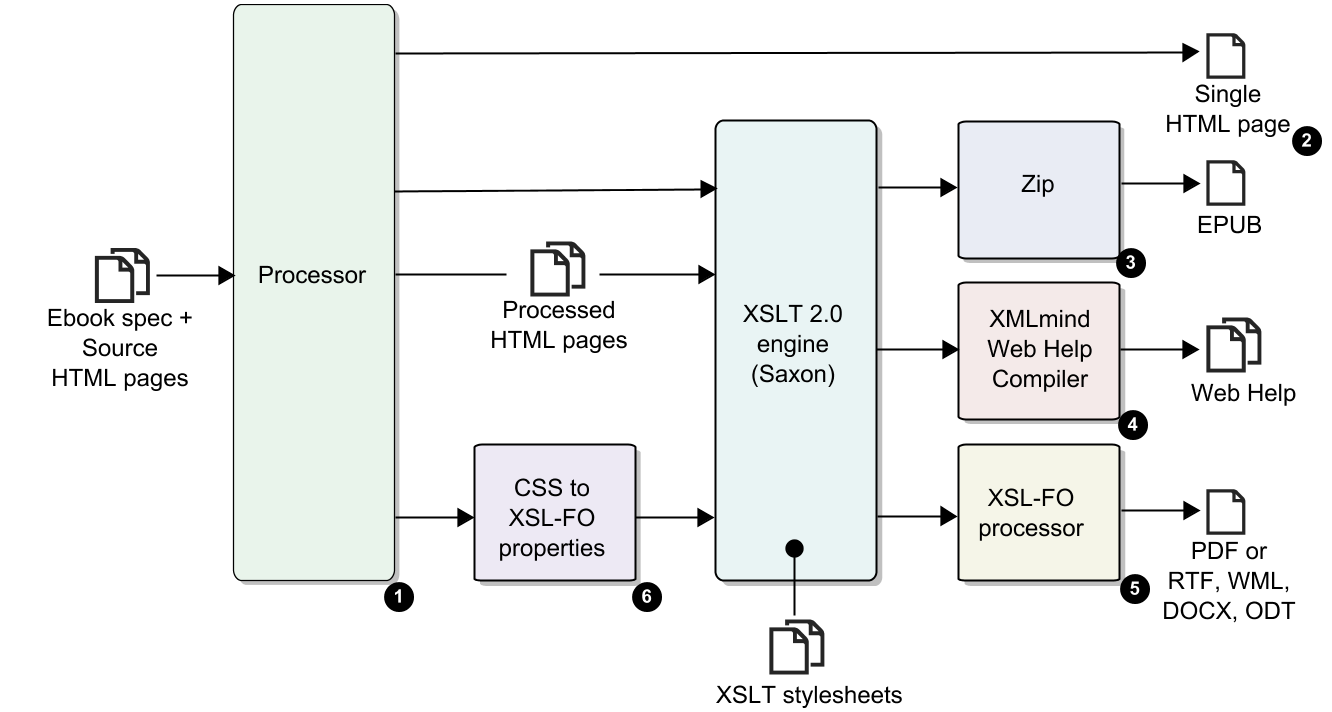 The main component of XMLmind Ebook CompilerSingle HTML page outputEPUB ouputWeb Help ouputXSL-FO based outputCSS styles to XSL-FO propertiesThe Processor is the main component of XMLmind Ebook Compiler. It processes an ebook specification referencing a number of valid XHTML5 pages. It generates processed valid XHTML5 pages and generally also, a subdirectory (called "_res/" by default) containing all the resources referenced by the processed pages.Whatever the file layout of the input HTML pages and their resources, all the files and directories are always created in a single output directory, which makes this output directory self-contained.In addition to the processed pages, the Processor automatically creates an HTML page (called "_toc_frame.html" by default) containing a table of contents and the manifest of all the resources found in the resource directory (in the form of <link href="XXX" rel="resource" type="YYY"/> elements).The Processor also automatically creates an HTML page (called "_frameset.html" by default) containing a frameset. The only purpose of this frameset is to be able to quickly navigate the output of the Processor when testing and debugging.Generating a single HTML page out of an ebook specification does not involve any further processing steps. The Processor is simply instructed to generate a single page and files "_toc_frame.html" and "_frameset.html" are discarded.Generating an EPUB file requires transforming "_toc_frame.html" by the means of the xsl/epub/epub.xsl stylesheet and then archiving[22] the contents of the output directory.Generating a Web Help requires transforming "_toc_frame.html" by the means of the xsl/webhelp/webhelp.xsl stylesheet and then processing the contents of the output directory using XMLmind Web Help Compiler.Generating PDF, DOCX, ODT, etc, requires first generating an intermediate format called XSL-FO. This is done by the means of the xsl/fo/fo.xsl stylesheet. After that, it's up to an XSL-FO processor — Apache FOP, RenderX XEP or Antenna House Formatter for the PostScript and PDF formats, XMLmind XSL-FO Converter for the RTF, WML, DOCX and ODT formats— to create the output file.The CSS styles specified in the ebook specification and in the source HTML pages are also used when generating output formats based on XSL-FO. However for this to work, these CSS styles need to be translated to directly usable XSL-FO properties (see apply-css-styles) and stored in processing-instructions (<?css-styles?>) prior to be transformed by the xsl/fo/fo.xsl stylesheet. This preparatory step is implemented by the "CSS to XSL-FO properties" component depicted in the above figure.Chapter 9. The ebookc command-line utilityCommand-line usageebookc [option]* in_ebook_file out_file_or_directoryConverts specified ebook input file and saves the result of the conversion to specified output file or directory.An ebook input file may be specified using its URL or its filename.Output formats webhelp, html and frameset require output_file_or_directory to be a directory. Other output formats require output_file_or_directory to be a file.The output directory is created if it does not already exist.Example: convert userguide.ebook to Web Help:C:\docsrc> ebookc -f webhelp userguide.ebook out\whExample: convert userguide.ebook to PDF using RenderX XEP:C:\docsrc> ebookc -xep C:\xep\xep.bat userguide.ebook out\userguide.pdfCommonly used command-line optionsSome options have both a short name and a long name. Example: -p is equivalent to -param.-p param_name param_value-param param_name param_valueSpecifies a conversion parameter, generally an XSLT stylesheet parameter."profile." parametersA param_name starting with "profile." specifies a profiling attribute. Example: -p profile.data-output-format html or more simply -p profile.output-format html (the "data-" attribute name prefix being implied). See Section 4.3. Conditional processing."load.page_loader_name." parametersA param_name starting with "load.page_loader_name." specifies an option which is passed to the alternate page loader called page_loader_name. For example, -p load.markdown.autolink true turns on the autolink extension in the Markdown loader. See Supported Markdown extensions."proc." parametersA param_name starting with "proc." specifies a low-level option which is passed to the first pass of ebookc. This first pass, called the Processor, compiles the input ebook specification to multi-page XHTML5 with a frameset and a “TOC frame”[23], see Chapter 8. How it works. Example: -p proc.resourcedirname resources.Setting these low-level options “by hand” is almost never needed, it's best not to fiddle with these.Table 9-1. Low-level processor options-t XSLT_stylesheet_URL_or_file-xslt XSLT_stylesheet_URL_or_fileUse the specified custom XSLT stylesheet rather than the stock one.-f html1 | html | webhelp | epub | ps | pdf | rtf | odt | wml | docx | fo | frameset-format html1 | html | webhelp | epub | ps | pdf | rtf | odt | wml | docx | fo | framesetExplicitly specifies the output format. By default, the output format is determined using the extension of output_file_or_directory.Table 9-2. Output formats-o options_URL_or_file-option options_URL_or_fileThis option lets the user specify a text file containing command-line arguments. This text file has the same format as the ebookc.options file.Example:$ ebookc -v -o go.options go.ebook go.epubIf go.options contains:-p epub-identifier urn:isbn:0451450523
-p cover-image /home/john/artwork/playing_go.pngthen this is equivalent to running:$ ebookc -v -p epub-identifier urn:isbn:0451450523 \
    -p cover-image /home/john/artwork/playing_go.png \
    go.ebook go.epub-v-vv-vvvTurn verbosity on. More Vs means more verbose.Command-line options used to configure ebookc-fop executable_fileSpecifies the location of the fop shell script (fop.bat on Windows).Shorthand for:-foconverter FOP pdf '"executable_file" -q -r -fo "%I" -pdf "%O"'
-foconverter FOP ps '"executable_file" -q -r -fo "%I" -ps "%O"'-fopconf configuration_fileSpecifies the location of an Apache FOP configuration file. A relative file path is relative to the current working directory. Ignored unless option -fop is also specified.-xep executable_fileSpecifies the location of the xep shell script (xep.bat on Windows).Shorthand for:-foconverter XEP pdf '"executable_file" -quiet -valid -fo "%I" -pdf "%O"'
-foconverter XEP ps '"executable_file" -quiet -valid -fo "%I" -ps "%O"'-ahf executable_fileSpecifies the location of AHFCmd.exe (run.sh on platforms other than Windows).Shorthand for:-foconverter AHF pdf '"executable_file" -x 3 -p @PDF -d "%I" -o "%O"'
-foconverter AHF ps '"executable_file" -x 3 -p @PS -d "%I" -o "%O"'-ahfconf configuration_fileSpecifies the location of an Antenna House Formatter configuration file. A relative file path is relative to the current working directory. Ignored unless option -ahf is also specified.-xfc executable_fileSpecifies the location of the fo2rtf shell script (fo2rtf.bat on Windows).Suffice to specify the location of fo2rtf. Using this location, ebookc infers the locations of fo2wml, fo2docx and fo2odt.Shorthand for:-foconverter XFC rtf '"fo2rtf_executable_file" "%I" "%O"'
-foconverter XFC wml '"fo2wml_executable_file" "%I" "%O"'
-foconverter XFC docx '"fo2docx_executable_file" "%I" "%O"'
-foconverter XFC odf '"fo2odt_executable_file" "%I" "%O"'-foconverter processor_name target_format commandRegister specified XSL-FO converter with ebookc, a lower-level alternative to using -xep, -fop, -ahf or -xfc. Example:-foconverter XFC rtf '/opt/xfc/bin/fo2rtf "%I" "%O"'Note that this option can be specified several times with different values in the same command-line.This low-level option may be used for example to specify a configuration file for Apache FOP:-foconverter FOP pdf \
'/opt/fop/fop -c /home/john/docs/fop.conf -q -r -fo "%I" -pdf "%O"'Command-line options used to debug ebookc-dryrunUse ebookc as a validator, and most notably check cross-references. That is, do not generate any file; just report errors if any.-erroutOutput all messages, including errors and warnings, to stdout.-ignoreoptionsfileDo not load the ebookc.options options file. See below The ebookc.options file.-keepfoWhen generating PDF, RTF, DOCX, etc, do not delete the temporary XSL-FO file.-keepforesources true|yes|on|1 | false|no|off|0When generating XSL-FO, PDF, RTF, DOCX, etc, do not delete the generated resource directory.By default, -keepfo implies -keepforesources true.-versionPrint version number and exit.The ebookc.options fileIt is also possible to specify command-line options in the ebookc.options options file. The content of this plain text file, encoded in the native encoding of the platform (e.g. Windows-1252 on a Western Windows PC), is automatically loaded by ebookc each time this command is executed. The content of this file, command-line options separated by whitespace, is prepended to the options specified in the command-line.Example: If ebookc.options contains:-v -xep C:\xep\xep.batRunning:~/docsrc$ ebookc userguide.ebook out\userguide.pdfis equivalent to running:~/docsrc$ ebookc -v -xep C:\xep\xep.bat userguide.ebook out\userguide.pdfThe ebookc.options options file is found in the ebookc user preferences directory. This directory is:$HOME/.ebookc/ on Linux.$HOME/Library/Application Support/XMLmind/ebookc/ on the Mac.%APPDATA%\XMLmind\ebookc\ on Windows. Example: C:\Users\john\AppData\Roaming\XMLmind\ebookc\.The ebookc.options options file is mainly useful to configure ebookc once for all by specifying values for the -fop, -xep, -xfc, -ahf options.Example:-v
-xep E:\opt\xep\xep.bat
-fop E:\opt\fop-2.9\fop\fop.bat
-xfc "E:\opt\xfc_eval_java-6_4_1\bin\fo2rtf.bat"Chapter 10. XSLT stylesheets parametersTable of Contents10.1. Parameters of the XSLT stylesheets used to convert an ebook specification to EPUB 	 010.2. Parameters of the XSLT stylesheets used to convert an ebook specification to Web Help 	 010.3. Parameters of the XSLT stylesheets used to convert an ebook specification to XSL-FO 	 010.3.1. Specifying a header or a footer 	 010.1. Parameters of the XSLT stylesheets used to convert an ebook specification to EPUB10.2. Parameters of the XSLT stylesheets used to convert an ebook specification to Web HelpSystem parameters10.3. Parameters of the XSLT stylesheets used to convert an ebook specification to XSL-FOPage layout parametersFigure 10-1. Page areas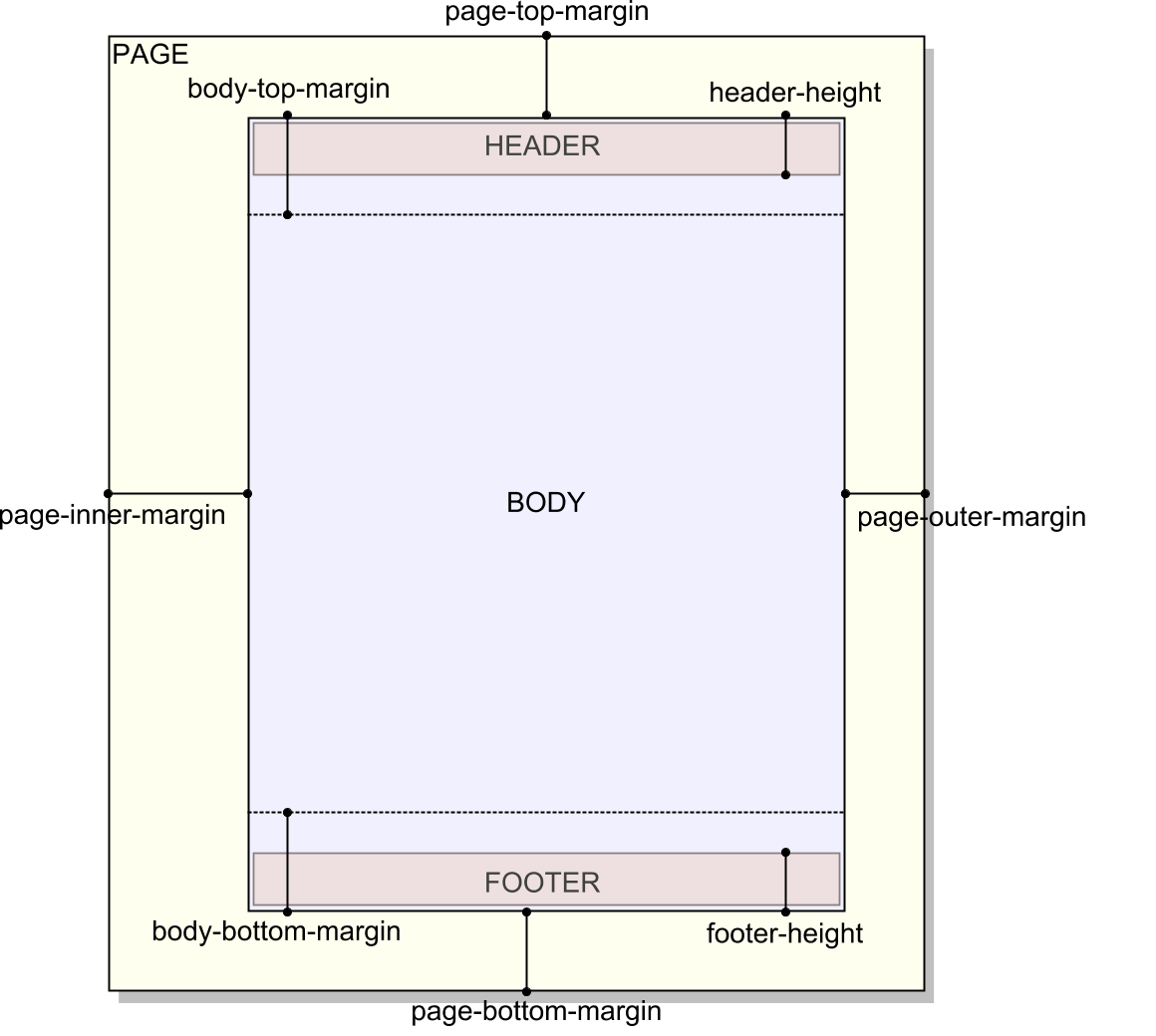 System parameters10.3.1. Specifying a header or a footerThe header or the footer of a generated PDF, RTF, DOCX, etc, page has 3 columns.Figure 10-2. Layout of a header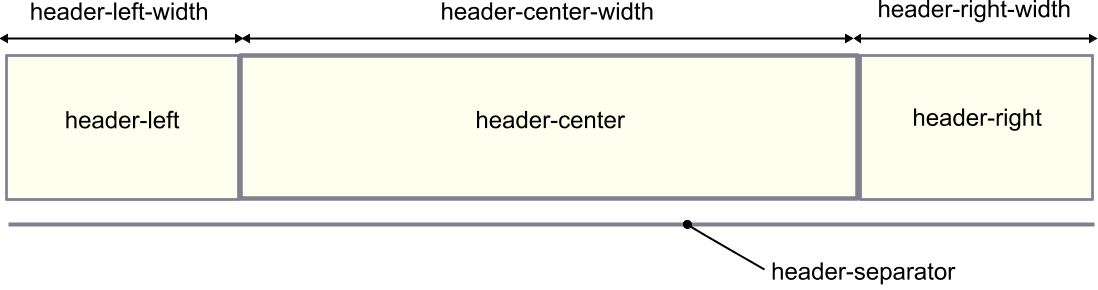 The width of these columns may be specified using the header-left-width, header-center-width, header-right-width parameters for the header and the footer-left-width, footer-center-width, footer-right-width parameters for the footer.The width of a column is specified as an integer which is larger than or equal to 1. This value is the proportional width of the column. For example, if the left column has a width equal to 2 and the right column has a width equal to 4, this simply means that the right column is twice (4/2 = 2) as wide as the left column.The contents of these columns may be specified using the header-left, header-center, header-right parameters for the header and the footer-left, footer-center, footer-right parameters for the footer.When header-left, header-center, header-right are all specified as the empty string, no header is generated. When footer-left, footer-center, footer-right are all specified as the empty string, no footer is generated.The content of a column is basically a mix of text and variables. Example: "Page {{page-number}} of {{page-count}}".Supported variables are:{{document-title}}The title of the document.{{document-date}}The publication date of the document.The value of this variable comes from the meta element having any of the following name attributes: "dc.date", "dcterms.issued", "dcterms.modified", "dcterms.created", if found in the head element of the ebook specification. If the ebook specification does not contain such meta elements then the current date is used.The value of the content attribute of the meta element is expected be something like YYYY-MM-DD, because it is parsed and then formatted according to the xml:lang of the ebook specification. For example, if content="2017-02-23", with xml:lang="en", it gives: "February 02, 2017" and with xml:lang="fr", it gives: "02 février 2017".{{chapter-title}}The title of the current part, chapter, appendices or appendix.{{section1-title}}The title of the current part, chapter, appendices or appendix or section 1.{{division-title}}The title of the current document divisions. All the document divisions are guaranteed to have a corresponding {{division-title}}. Even automatically generated divisions such as <toc/> or <index/> have a corresponding {{division-title}}.{{page-number}}Current page number within the current document part (front matter, body matter or back matter) .{{page-count}}Total number of pages of the current document part (front matter, body matter or back matter).{{break}}A line break.{{image(URI)}}An image having specified URI. A relative URI is resolved against the current working directory. Example: "{{image(artwork/logo.svg)}}".{{page-sequence}}Not for production use. Inserts in the header/footer the name of the current page sequence . Lets the author learn which name to use in a conditional header or footer. See below.Conditional headers and footersThe default value of header-center is '{{document-title}}'. This means that each page of the generated PDF, RTF, etc, file will have the document title centered on its top. But what if you want the pages containing the Table of Contents have a "Contents" header? Is there a way to specify: use "Contents" for the pages containing the Table of Contents and use the title of the document for any other page?This is done by specifying the following conditional value for parameter header-center: 'toc:: Contents;; {{document-title}}'.A conditional value may contain one or more cases separated by ";;". Each case is tested against the page being generated. The first case which matches the page being generated is the one which is selected.conditional_value --> case [ ";;" case ]*

case --> [ condition "::" ]* value

condition --> [ test_page_sequence ]?
              & [ S test_page_layout ]?
              & [ S test_page_side ]?Let's suppose you also want the the pages containing the Index have a "Index" header. Specifying 'toc:: Contents;; {{document-title}};; index:: Index' won't work as expected because the second case (having no condition at all) matches any page, including the Index pages. You need to specify: 'toc:: Contents;; index:: Index;; {{document-title}}'.Let's remember that variable {{division-title}} is substituted with the title of the current document division, including automatically generated document divisions such as toc and index.Therefore our conditional value is better expressed as: 'toc:: index:: {{division-title}};; {{document-title}}'. Notice how a case may have several conditions. Suffice for any of these conditions to match the page being generated for the case to be selected.Even better, specify 'toc||index:: {{division-title}};; {{document-title}}'. String "||" may be used to separate alternative values to be tested against the page being generated.test_page_sequence --> page_sequence [ "||" page_sequence ]*

page_sequence --> "title" |
                  "toc" |
                  "booklist" |
                  "frontmatter" |
                  "body" |
                  "backmatter" |
                  "index"Now let's suppose that we want to suppress the document title on the first page of a part, chapter or appendix. This is specified as follows: 'first body:: ;; toc||index:: {{division-title}};; {{document-title}}'.For now, we have only described a condition about the page sequence being generated: TOC, Index, etc. In fact, a condition may test up to 3 facets of the page being generated:The page sequence to which belongs the page being generated.Whether the page being generated is part of a one-sided or a two-sided document.Whether the page being generated is the first page of its sequence, has an odd page number or has an even page number.test_page_layout --> page_layout [ "||" page_layout ]*

page_layout --> "two-sides" | "one-side"

test_page_side --> page_side [ "||" page_side ]*

page_side --> "first" | "odd" | "even"The order of the tests is not significant. For example, 'first part||chapter||appendix' is equivalent to 'part||chapter||appendix first'.Therefore 'first body:: ;; toc||index:: {{division-title}};; {{document-title}}' reads as follows:Use the empty string for the first page of a part, appendices, chapter or appendix.Use the document division title for the pages containing the Table of Contents. This title is "Table of Contents", but localized according to the main language of the book.Use the document division title title for the pages containing the Index. This title is "Index", but localized according to the main language of the book.For any other page, use the title of the book.AppendicesAppendix A. Embedding com.xmlmind.ebook.convert.ConverterQuick and easy embedding: embed com.xmlmind.ebookc.convert.Converter, the Java™ class which is used to implement the ebookc command-line utility.Converter is the object which is at the core of the ebookc command-line utility. Its run method accepts the same string arguments as the ebookc command-line utility.The full source code of the Embed1 sample is found in Embed1.java.Create the Converter.StyleSheetCache is a simple cache for the ebookc XSLT 2.0 stylesheets. It is a thread-safe object which is intended to be shared by several Converters.Unlike StyleSheetCache, Converter is not thread-safe. Each thread must own its Converter. However, the run method of a Converter may be invoked several times.Console is a very simple interface. Implementing this interface allows to do whatever you want with the messages reported by a Converter.Configure the Converter.There are several methods which may be used to register an XSL-FO processor with a Converter. From high-level ones to low-level ones, these methods are: registerFOP, registerXEP, registerAHF, registerXFC, registerExternalFOConverter, registerFOConverter.Invoke the run method.The run method returns 0 if the conversion is successful and an integer greater than 0 otherwise. When the conversion fails, errors messages are displayed on the Console.Environment required for running this kind of embeddingAside ".jar" files like ebookc.jar, xmlresolver.jar, saxon12.jar, etc, which are all listed in ebookc_install_dir/doc/manual/embed/build.xml (see below), this kind of embedding also needs to access:The W3C XML schemas, schematrons and XML catalogs normally found in ebookc_install_dir/schema/.The XSL stylesheets normally found in ebookc_install_dir/xsl/.Therefore the requirements for running this kind of embedding are:Use system property xml.catalog.files to point to ebookc_install_dir/schema/catalog.xml or to an equivalent of this XML catalog.Stock ebookc_install_dir/schema/catalog.xml contains the following entry:<rewriteURI uriStartString="ebookc-home:" rewritePrefix="../" />This rewriteURI entry is needed to find the ebook.xsd schema and the location of the directory containing the XSL stylesheets. Make sure that this entry exists in your XML catalogs and that it points to the actual location of the directory containing both the schema/ and xsl/ subdirectories.Compiling and executing the Embed1 sampleCompile the Embed1 sample by running ant in ebookc_install_dir/doc/manual/html/embed/.Execute the Embed1 sample by running "ant embed1" in ebookc_install_dir/doc/manual/html/embed/. This will convert ebookc_install_dir/docsrc/manual/manual.ebook to ebookc_install_dir/doc/manual/html/embed/manual.pdf, using Apache FOP.Note that Embed1.java contains “hardwired filenames”, like "/opt/fop/fop". This means that, without modifications, this sample cannot be run from elsewhere than ebookc_install_dir/doc/manual/html/embed/ and that you'll almost certainly need to modify the source code in order to specify the actual location of the fop (fop.bat) script.IndexAadjustuserheadings, attribute of element book, 0-ahf, option, 0-ahfconf, option, 0AHF, XSL-FO Processor, 0, 0, 0Antenna House Formatter. See AHF, XSL-FO ProcessorApache FOP. See FOP, XSL-FO processorappendices, ebook element, 0appendicestocdepth, attribute of element book, 0appendix, ebook element, 0appendixnumber, attribute of element book, 0appendixtocdepth, attribute of element book, 0apply-css-styles, parameter, 0Bbackmatter, ebook element, 0base-font-size, parameter, 0base-line-height, parameter, 0body, ebook element, 0body-bottom-margin, parameter, 0body-top-margin, parameter, 0book, ebook element, 0booklistlabels, attribute of element book, 0break, page header/footer variable, 0Cchapter, ebook element, 0chapternumber, attribute of element book, 0chapter-title, page header/footer variable, 0chaptertocdepth, attribute of element book, 0compatible, parameter, 0Conditional processing, 0content, ebook element, 0copiablelinks, "proc." parameter, 0cover-image, parameter, 0D"data-*", common attributes, 0profiling, 0data-external-resource, attribute, 0data-resource, attribute, 0data-xml-id-ref, another method to create links, 0, 0debug, "proc." parameter, 0division-title, page header/footer variable, 0document-date, page header/footer variable, 0document-title, page header/footer variable, 0docx, output format, 0-dryrun, option, 0Eebookc, command-line tool, 0, 0, 0, 0ebookc.options, options file, 0, 0, 0epub, output format, 0epub-identifier, parameter, 0equationnumber, attribute of element book, 0-errout, option, 0examplenumber, attribute of element book, 0external-href-after, parameter, 0external-href-before, parameter, 0external-resource, value of attribute rel, 0externalresourcebase, "proc." parameter, 0F-f, option, 0figurenumber, attribute of element book, 0fo, output format, 0-foconverter, option, 0font-family, parameter, 0footer-center, parameter, 0, 0footer-center-width, parameter, 0, 0footer-height, parameter, 0footer-left, parameter, 0, 0footer-left-width, parameter, 0, 0footer-right, parameter, 0, 0footer-right-width, parameter, 0, 0footer-separator, parameter, 0footnotenumber, attribute of element book, 0-fop, option, 0-fopconf, option, 0FOP, XSL-FO processor, 0, 0, 0, 0, 0foProcessor, parameter, 0-format, option, 0frameset, output format, 0framesetfilename, "proc." parameter, 0frontmatter, ebook element, 0Hhead, ebook element, 0headcommon, ebook element, 0header-center, parameter, 0, 0header-center-width, parameter, 0, 0header-height, parameter, 0header-left, parameter, 0, 0header-left-width, parameter, 0, 0header-right, parameter, 0, 0header-right-width, parameter, 0, 0header-separator, parameter, 0headoverridedefault, attribute of element book, 0href, common attribute, 0html, output format, 0html1, output format, 0htmlcharset, "proc." parameter, 0htmlextension, "proc." parameter, 0hyphenate, parameter, 0Iids, attribute of element related, 0-ignoreoptionsfile, option, 0ignoreresources, "proc." parameter, 0image(URI), page header/footer variable, 0img-src-path, parameter, 0includebasestylesheet, attribute of element book, 0index, ebook element, 0index-column-count, parameter, 0index-column-gap, parameter, 0indexfilename, "proc." parameter, 0"inode/directory", value of attribute type, 0Jjustified, parameter, 0K-keepfo, option, 0-keepforesources, option, 0Llabelseparator, attribute of element book, 0loe, ebook element, 0lof, ebook element, 0lot, ebook element, 0lox, ebook element, 0MMarkdown, 0, 0MathJax, 0MathML, 0Nnote-icon-height, parameter, 0note-icon-width, parameter, 0O-o, option, 0odt, output format, 0omit-toc-root, parameter, 0, 0-option, option, 0outputFormat, parameter, 0override, attribute of element head, 0P-p, option, 0page-bottom-margin, parameter, 0pagebreak, processing-instruction, 0page-count, page header/footer variable, 0page-height, parameter, 0page-inner-margin, parameter, 0pagename, common attribute, 0pagenavigation, "proc." parameter, 0page-number, page header/footer variable, 0page-orientation, parameter, 0page-outer-margin, parameter, 0page-ref-after, parameter, 0page-ref-before, parameter, 0page-sequence, page header/footer variable, 0page-top-margin, parameter, 0page-width, parameter, 0paper-type, parameter, 0-param, option, 0part, ebook element, 0partnumber, attribute of element book, 0parttocdepth, attribute of element book, 0pdf, output format, 0pdf-outline, parameter, 0PostScript. See ps, output formatpreventlonelyheading, attribute of element book, 0"proc." parameters, 0Processor, main component of XMLmind Ebook Compiler, 0, 0"profile." parameters, 0. See also "data-*", common attributes, profilingProfiling. See Conditional processingps, output format, 0Rrelated, ebook element, 0relation, attribute of element related, 0RenderX XEP. See XEP, XSL-FO processorreservedfilenames, "proc." parameter, 0resolve-a-href, parameter, 0resolve-img-src, parameter, 0resource, value of attribute rel, 0, 0, 0resourcedirname, "proc." parameter, 0resourcedirnamefor, "proc." parameter, 0role-attention, semantic class name, 0role-caution, semantic class name, 0role-danger, semantic class name, 0role-ebook-page, semantic class name, 0role-equation, semantic class name, 0role-example, semantic class name, 0role-fastpath, semantic class name, 0role-footnote, semantic class name, 0role-footnote-ref, semantic class name, 0role-important, semantic class name, 0role-index-term, semantic class name, 0role-listing, semantic class name, 0role-note, semantic class name, 0role-notice, semantic class name, 0role-remember, semantic class name, 0role-restriction, semantic class name, 0role-see, semantic class name, 0role-see-also, semantic class name, 0role-term, semantic class name, 0role-tip, semantic class name, 0role-trouble, semantic class name, 0role-warning, semantic class name, 0rtf, output format, 0Ssamepage, common attribute, 0Schematron, 0screen-resolution, parameter, 0section, ebook element, 0section1number, attribute of element book, 0section1-title, page header/footer variable, 0section2number, attribute of element book, 0section3number, attribute of element book, 0section4number, attribute of element book, 0section5number, attribute of element book, 0section6number, attribute of element book, 0section7number, attribute of element book, 0section8number, attribute of element book, 0section9number, attribute of element book, 0show-external-links, parameter, 0show-map-links, parameter, 0show-xref-page, parameter, 0singlepage, "proc." parameter, 0suppressindex, "proc." parameter, 0suppresstoc, "proc." parameter, 0T-t, option, 0tablenumber, attribute of element book, 0title, ebook element, 0titlelabels, attribute of element book, 0toc, ebook element, 0tocdepth, attribute of element book, 0tocframefilename, "proc." parameter, 0two-sided, parameter, 0Uul-li-bullets, parameter, 0use-note-icon, parameter, 0use-note-label, parameter, 0V-v, option, 0validate, "proc." parameter, 0-version, option, 0-vv, option, 0-vvv, option, 0WW3C XML schema, 0watermark, parameter, 0watermark-image, parameter, 0webhelp, output format, 0whc-index-basename, parameter, 0wh-collapse-toc, parameter, 0wh---CSS_VAR_NAME, parameter, 0whc-toc-basename, parameter, 0wh-index-numbers, parameter, 0wh-inherit-font-and-colors, parameter, 0wh-jquery, parameter, 0wh-layout, parameter, 0wh-local-jquery, parameter, 0wh-responsive-ui, parameter, 0wh-ui-language, parameter, 0wh-user-css, parameter, 0wh-user-footer, parameter, 0wh-user-header, parameter, 0wh-user-resources, parameter, 0wh-use-stemming, parameter, 0wml, output format, 0X-xep, option, 0, 0XEP, XSL-FO processor, 0, 0, 0, 0, 0-xfc, option, 0, 0XFC, XSL-FO processor, 0, 0, 0, 0xfc-render-as-table, parameter, 0XInclude, 0xml:base, common attribute, 0xml:id, common attribute, 0xml:lang, common attribute, 0, 0XML catalog, 0, 0, 0XMLmind Web Help Compiler, 0, 0XMLmind XML Editor, 0, 0, 0, 0XMLmind XSL-FO Converter. See XFC, XSL-FO processorxreflabels, attribute of element book, 0xsl-resources-directory, parameter, 0-xslt, option, 0XSLT 2.0, 01
2
3
4
5
6
7
8
9
10
11
12<book xmlns="http://www.xmlmind.com/schema/ebook"
      href="titlepage.html">
  <frontmatter>
    <toc/>
  </frontmatter>

  <chapter href="ch1.html"/>

  <chapter href="ch2.html"/>

  <appendix href="a1.html"/>
</book>1
2
3
4
5
6
7
8
9
10
11
12
13
14
15
16
17
18<book xmlns="http://www.xmlmind.com/schema/ebook"
      xmlns:html="http://www.w3.org/1999/xhtml"
      href="titlepage.html" appendixnumber="A%1.">
  <frontmatter>
    <toc/>
  </frontmatter>

  <chapter href="ch1.html"/>

  <chapter href="ch2.html">
    <head>
      <title>“<html:em>Rich</html:em>” title of 
      second chapter</title>
    </head>
  </chapter>

  <appendix href="a1.html"/>
</book>1
2
3
4
5
6
7
8
9
10
11
12
13
14
15
16
17
18
19
20
21
22
23
24
25<book xmlns="http://www.xmlmind.com/schema/ebook"
      xmlns:html="http://www.w3.org/1999/xhtml"
      appendixnumber="A%1">
  <head>
    <title>Title of this sample book</title>
  </head>
  <body>
    <content href="titlepage.html"/>
  </body>

  <frontmatter>
    <toc/>
  </frontmatter>

  <chapter href="ch1.html"/>

  <chapter href="ch2.html">
    <head>
      <title>“<html:em>Rich</html:em>” title of
      second chapter</title>
    </head>
  </chapter>

  <appendix href="a1.html"/>
</book>1
2
3
4
5
6
7
8
9
10
11
12
13
14
15
16
17
18
19
20
21
22
23
24
25
26
27
28
29
30<book xmlns="http://www.xmlmind.com/schema/ebook"
      xmlns:html="http://www.w3.org/1999/xhtml"
      appendixnumber="A%1">
  <head>
    <title>Title of this sample book</title>
  </head>
  <body>
    <content href="titlepage.html"/>
  </body>

  <frontmatter>
    <toc/>
    <section href="intro.html" pagename="the introduction"/>
  </frontmatter>

  <chapter href="ch1.html">
    <section href="s1.html">
      <section href="s2.html" samepage="true"/>
    </section>
  </chapter>

  <chapter href="ch2.html">
    <head>
      <title>“<html:em>Rich</html:em>” title of
      second chapter</title>
    </head>
  </chapter>

  <appendix href="a1.html"/>
</book>Semantic classDescription<figure class="role-equation">A “displayed equation” having a title (figcaption).<figure class="role-example">An example —for example a code snippet— having a title (figcaption).<pre class="role-listing-c-1">A code listing, possibly featuring line numbering and syntax coloring (class name suffix "-c-1" means: C language, first line number is 1).<blockquote class="role-note">Admonitions. Supported class names are: role-note, role-attention, role-caution, role-danger, role-fastpath, role-important, role-notice, role-remember, role-restriction, role-tip, role-trouble, role-warning.<span class="role-footnote">A short footnote, inline with the rest of the text.<a class="role-footnote-ref" href="#fn1">A call to footnote "fn1".<div class="role-footnote" id="fn1">Footnote "fn1".<a class="role-index-term">Cat</a>An index term. May be much more elaborate than the very simple example shown here.1
2
3
4
5
6
7
8
9
10
11
12
13
14
15
16
17
18
19
20
21
22
23
24
25
26
27
28
29
30...
<figure class="role-equation">
  <figcaption>Figure containing
  an equation</figcaption>
  <div>
    <math display="block"
          xmlns="http://www.w3.org/1998/Math/MathML">
      <mrow>
        <mi>E</mi>
        <mo>=</mo>
        <mrow>
          <mi>m</mi>
          <mo>⁢</mo>
          <msup>
            <mi>c</mi>
            <mn>2</mn>
          </msup>
        </mrow>
      </mrow>
    </math>
  </div>
</figure>
...
<p>Short footnote<span class="role-footnote">Content of 
short footnote.</span>.
...
<p>Simplest index term<a class="role-index-term">Cat</a>. 
Other index term<a class="role-index-term">Cat<span
class="role-term">Siamese</span></a>...</p>
...1
2
3
4
5
6
7
8
9
10
11
12
13...
  <frontmatter>
    <toc/>
    <lof/>
    <lot/>
    <lox/>
    <loe/>
    <section href="intro.html" pagename="the introduction"/>
...
  <backmatter>
    <index/>
  </backmatter>
...1
2
3
4
5
6
7
8
9<book xmlns="http://www.xmlmind.com/schema/ebook"
      xmlns:html="http://www.w3.org/1999/xhtml"
      appendixnumber="A%1">
  <head>
    <title>Title of this sample book</title>
    <html:link href="css/styles.css" rel="stylesheet"
               type="text/css"/>
  </head>
  ...1
2
3
4
5
6
7
8
9
10
11
12
13
14
15
16
17
18
19
20
21
22
23<book xmlns="http://www.xmlmind.com/schema/ebook"
      xmlns:html="http://www.w3.org/1999/xhtml"
      appendixnumber="A%1">
  <headcommon>
    <html:link href="css/styles.css" rel="stylesheet"
               type="text/css"/>
  </headcommon>

  <head>
    <title>Title of this sample book</title>
    <html:style>
div.role-book-title-div {
    text-align: center;
}

h1.role-book-title {
    margin: 4em 0;
    padding-bottom: 0;
    border-bottom-style: none;
}
    </html:style>
  </head>
  ...1
2
3
4
5
6
7
8<book xmlns="http://www.xmlmind.com/schema/ebook"
      xmlns:html="http://www.w3.org/1999/xhtml"
      includebasestylesheet="true">
  <headcommon>
    <html:link href="custom_colors.css" rel="stylesheet"
               type="text/css"/>
  </headcommon>
  ...1
2
3
4
5
6
7
8
9
10
11
12
13
14
15
16
17
18
19
20
21
22
23
24blockquote.role-warning {
    font-size: 12px;
    background-color: #e1f5fe;
    color: #0288d1;
    padding: 12px 24px 12px 60px;
    margin: 16px 0;
}

blockquote.role-warning:before {
    float: left;
    content: url(star.svg);
    width: 16px;
    height: 16px;
    margin-left: -36px;
}

@media print {
    /* Floating generated content not supported.
       No need to leave room for the admonition icon. */
    blockquote.role-warning {
        padding-left: 24px;
        border-left: solid 5px #0288d1;
    }
}1
2
3
4
5
6
7
8
9
10
11
12
13
14
15
16
17
18
19
20
21
22...
<chapter href="ch1.html" xml:id="ch1">
  <related ids="ch1 ch2 a1" relation="See also"/>

  <section href="s1.html">
    <section href="s2.html" samepage="true"/>
  </section>
</chapter>

<chapter href="ch2.html" xml:id="ch2">
  <head>
    <title>“<html:em>Rich</html:em>” title of
    second chapter</title>
  </head>

  <related ids="ch1 ch2 a1" relation="See also"/>
</chapter>

<appendix href="a1.html" xml:id="a1">
  <related ids="ch1 ch2 a1" relation="See also"/>
</appendix>
...1
2
3
4
5...
<backmatter data-output-format="docx odt pdf rtf wml">
  <index/>
</backmatter>
...1
2
3
4
5
6...
<blockquote class="role-tip"
            data-output-format="epub html webhelp">
  <p>This document is also available in PDF ... format.</p>
</blockquote>
...1
2
3
4<headcommon>
  <html:link href="my_custom_stylesheet.css" rel="stylesheet"
             type="text/css"/>
</headcommon>What if you just want to quickly experiment with XMLmind Ebook Compiler?The simplest is to download and install XMLmind XML Editor Personal Edition from http://www.xmlmind.com/xmleditor/download.shtml.You can then open this document —"XMLmind Ebook Compiler Manual", an ebook specification found in ebookc_install_dir/docsrc/manual/manual.ebook— in XMLmind XML Editor and use menu Ebook > Convert Document to convert it to any format you want.In fact, XMLmind XML Editor fully supports the creation of ebook specifications and ebook pages. This support is as extensive as the DITA or DocBook support in XMLmind XML Editor.Figure 3-1. This manual, manual.ebook, opened in XMLmind XML Editor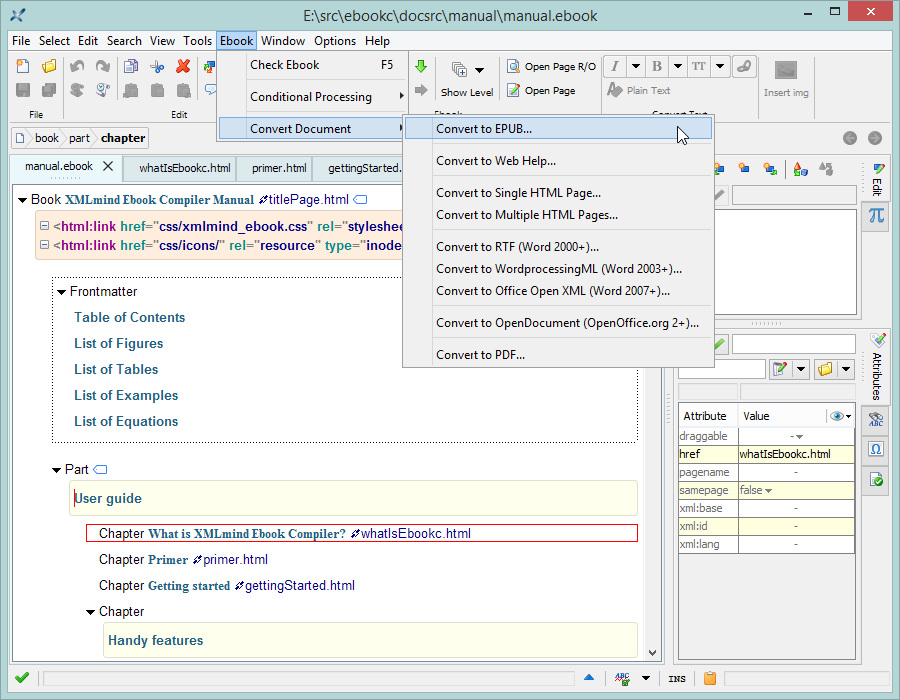 Ducati was one of the first to introduce a true competition-level traction control system (DTC) on a production motorcycle.Header 1Header 2Header 3Cell 1,1Cell 1,2Cell 1,3Cell 2,1Cell 2,2Cell 2,3Header 1Header 2Table Header 3Cell 1,1Table cell 1,2Cell 1,3Cell 2,1Cell 2,2Cell 2,3Header 1Header 2Header 3Cell 1,1 + 1,2Cell 1,3Cell 2,1 + 2,2 + 2,3Cell 3,1Cell 3,2Cell 3,31
2
3
4
5<p>All the above tutorials are licensed under the
<a href="creativecommons.html"><img src="cc-by-sa.png"
alt="CC BY-SA"/>Creative Commons License</a>,
which means that everyone is welcome to distribute, modify, translate, etc,
any of them.</p>1
2
3
4
5
6<p>All the above tutorials are licensed under the
<a href="creativecommons.html"
rel="external-resource"><img src="cc-by-sa.png" alt="CC BY-SA"
data-external-resource=""/>Creative Commons License</a>,
which means that everyone is welcome to distribute, modify, translate, etc,
any of them.</p>1
2
3
4
5
6<p>All the above tutorials are licensed under the
<a href="https://creativecommons.org/creativecommons.html">
<img src="https://creativecommons.org/cc-by-sa.png"
alt="CC BY-SA"/>Creative Commons License</a>,
which means that everyone is welcome to distribute, modify, translate, etc,
any of them.</p>1
2
3
4
5
6
7<p>All the above tutorials are licensed under the
<a href="https://creativecommons.org/creativecommons.html"
rel="resource">
<img src="https://creativecommons.org/cc-by-sa.png"
data-resource="" alt="CC BY-SA"/>Creative Commons License</a>,
which means that everyone is welcome to distribute, modify, translate, etc,
any of them.</p>1
2
3
4
5
6
7
8
9
10
11...
<head>
  ...
  <link href="css/styles.css" rel="stylesheet" type="text/css" />
</head>
...
<p>All the above tutorials are licensed under the
<a href="creativecommons.html"><img src="cc-by-sa.png"
alt="CC BY-SA"/>Creative Commons License</a>,
which means that everyone is welcome to distribute, modify, translate, etc,
any of them.</p>1
2
3
4
5
6
7
8
9
10
11
12...
<head>
  ...
  <link href="css/images/" rel="resource" type="inode/directory" />
  <link href="css/styles.css" rel="stylesheet" type="text/css" />
</head>
...
<p>All the above tutorials are licensed under the
<a href="creativecommons.html"><img src="cc-by-sa.png"
alt="CC BY-SA"/>Creative Commons License</a>,
which means that everyone is welcome to distribute, modify, translate, etc,
any of them.</p>1
2
3
4
5
6
7
8
9
10<p>See YouTube demo:</p>

<p data-edition="complete" data-output-format="epub frameset html webhelp">
<iframe src="https://www.youtube.com/embed/6MgZBZ4XHzU"
height="360" width="640"></iframe></p>

<p data-edition="complete" data-output-format="docx odt pdf rtf wml">
<img src="images/YouTube_play_icon.svg" alt="..."/> 
<a href="https://youtu.be/6MgZBZ4XHzU"
target="_blank">https://youtu.be/6MgZBZ4XHzU</a>.</p>1
2
3<p data-edition="complete" data-output-format="epub frameset html webhelp">
<iframe src="https://www.youtube.com/embed/6MgZBZ4XHzU"
height="360" width="640"></iframe></p>1
2<p id="notice" class="important">Interest rates are subject
to fluctuation without notice.</p>1
2
3
4
5
6<p>Paragraph found in page2.html.</p>

<xi:include href="page1.html" xpointer="notice" 
  xmlns:xi="http://www.w3.org/2001/XInclude" />[16]

<p>Other paragraph found in page2.html.</p>1
2
3
4
5
6<p>Paragraph found in page2.html.</p>

<p id="notice" class="important">Interest rates are subject
to fluctuation without notice.</p>

<p>Other paragraph found in page2.html.</p>1
2
3
4
5
6
7<p id="notice" class="important">Interest rates are subject
to fluctuation without notice.</p>

... ELSEWHERE in page1.html ...

<xi:include href="" xpointer="notice" 
  xmlns:xi="http://www.w3.org/2001/XInclude" />1
2
3
4
5
6
7
8<ul>
  <li><span id="ebookc">XMLmind Ebook Compiler</span>.</li>

  <li><span id="xxe">XMLmind XML Editor</span>.</li>

  <li><a href="http://www.xmlmind.com/" id="xmlmind"
         target="_blank">XMLmind</a>.</li>
</ul>1
2
3
4
5
6
7
8
9<p><xi:include href="snippets.html" xpointer="ebookc"
xmlns:xi="http://www.w3.org/2001/XInclude" /> is free, open source software
developed by <xi:include href="snippets.html" xpointer="xmlmind"
xmlns:xi="http://www.w3.org/2001/XInclude" />.</p>

<p><xi:include href="snippets.html" xpointer="xxe"
xmlns:xi="http://www.w3.org/2001/XInclude" /> is a commercial product
developed by <xi:include href="snippets.html" xpointer="xmlmind"
xmlns:xi="http://www.w3.org/2001/XInclude" />.</p>1
2
3
4
5
6
7
8
9
10<!DOCTYPE html>
<html xmlns="http://www.w3.org/1999/xhtml">
  <head>
    <meta charset="UTF-8" />
    <title>...</title>
  </head>
  <body>
  ...
  </body>
</html>1
2
3
4
5
6
7
8
9
10
11
12
13
14<html xmlns="http://www.w3.org/1999/xhtml">
  <head>
    <meta charset="UTF-8" />
    <title>Troubleshooting</title>
  </head>
  <body>
  <h1>Symptoms</h1>
  ...
  <h2>Intermittent symptoms</h2>
  ...
  <h1>Most common causes</h1>
  ...  
  </body>
</htm>1
2
3
4
5
6
7
8<section class="role-section2">
  <h3 class="role-section2-title">Troubleshooting</h3>  
  <h4>Symptoms</h4>
  ...
  <h5>Intermittent symptoms</h5>
  ...
  <h4>Most common causes</h4>
  ...1
2
3
4
5
6
7
8
9
10
11<figure class="role-example">
  <figcaption>"Hello World" program in the C language</figcaption>
  <pre>/* Hello World */
#include &lt;stdio.h&ght;

int main()
{
    printf("Hello World\n");
    return 0;
}</pre>
</figure>1
2
3
4
5
6
7
8<pre class="role-listing-1-c-tab4">/* Hello World */
#include &lt;stdio.h&ght;

int main()
{
        printf("Hello World\n");
        return 0;
}</pre>1
2
3
4
5
6
7
8/* Hello World */
#include <stdio.h>

int main()
{
    printf("Hello World\n");
    return 0;
}1
2
3
4
5
6
7
8
9
10
11<pre class="role-listing-1">    /tmp/
    /usr/                            
        bin/
        lib/
        <b>local/</b>
                <b>bin/</b>
                <b>lib/</b>
                <b>src/</b>
        src/
    /var/                            
</pre>1
2
3
4
5
6
7
8
9
10
11/tmp/
/usr/
    bin/
    lib/
    local/
            bin/
            lib/
            src/
    src/
/var/
1
2
3
4
5
6
7
8
9
10
11
12
13
14
15
16
17
18
19
20
21
22
23
24
25
26
27
28
29
30
31
32
33
34
35
36
37
38<figure class="role-equation">
  <figcaption>Special relativity</figcaption>
  <div>
    <math display="block"
          xmlns="http://www.w3.org/1998/Math/MathML">
      <mrow>
        <mrow>
          <mi>t</mi>
          <mo>’</mo>
        </mrow>
        <mo>=</mo>
        <mrow>
          <mi>t</mi>
          <mo>&#x2062;</mo>
          <mfrac>
            <mn>1</mn>
            <msqrt>
              <mrow>
                <mn>1</mn>
                <mo>-</mo>
                <mfrac>
                  <msup>
                    <mi>v</mi>
                    <mn>2</mn>
                  </msup>
                  <msup>
                    <mi>c</mi>
                    <mn>2</mn>
                  </msup>
                </mfrac>
              </mrow>
            </msqrt>
          </mfrac>
        </mrow>
      </mrow>
    </math>
  <div>
</figure>Class nameDescriptionrole-noteThis is just a note.role-attentionPlease pay extra attention to this note.role-cautionCare is required when proceeding.role-dangerImportant! Be aware of this before doing anything else.role-fastpathThis note will speed you on your way.role-importantThis note is important.role-noticeIndicates a potential situation which, if not avoided, might result in an undesirable result or state.role-rememberDon't forget to do what this note says.role-restrictionYou can't do what this note says.role-tipThis is a fine little tip.role-troubleProvides information about how to remedy a trouble situation.role-warningIndicates a potentially hazardous situation.1
2
3
4
5
6
7<blockquote class="role-important">
  <h4>How to check your oil</h4>
  <p>You need to check your car’s oil before any long trip
  to avoid major damage.</p>
  <p>The process for how to check your oil is simple and involves
  using the dip stick to see levels and test quality.</p>
</blockquote>1
2
3<p>Yoko<span class="role-footnote">Written with kanji <i>ko</i>, meaning
"child". The syllable <i>ko</i> is not generally found at the end of
masculine names.</span> is a Japanese feminine given name.</p>1
2
3
4
5
6<p>Yoko<a class="role-footnote-ref" href="#ko"></a>is a Japanese
feminine given name.</p>

<div class="role-footnote" id="ko">Written with kanji <i>ko</i>, 
meaning "child". The syllable <i>ko</i> is not generally found 
at the end of masculine names.</div> 1
2
3
4
5<chapter xml:id="ch04">
  <head><title>...</title></head>
  <section href="ch4/s1.html"/>
  <section href="ch4/s2.html"/>
</chapter>1
2<a class="role-index-term" 
   data-sort-as="percent">%</a>1
2
3
4
5
6
7
8
9
10
11
12
13
14
15<a class="role-index-term"><b>Pet</b>
  <span class="role-term">Cat</span>
</a>
...
<a class="role-index-term"><b>Pet</b>
  <span class="role-term">Cat
    <span class="role-term">Siamese</span>
  </span>
</a>
...
<a class="role-index-term"><b>Pet</b>
  <span class="role-term">Cat
    <span class="role-term">Burmese</span>
  </span>
</a>1
2
3<a class="role-index-term"><b>Pet</b>
  <span class="role-term" data-start-range="dogs">Dog</span>
</a>1
2
3
4
5<a class="role-index-term"><i lang="la">Felis catus</i>
  <span class="role-see">Pet
    <span class="role-term">Cat</span>
  </span>
</a>1
2
3
4
5
6<a class="role-index-term"><i lang="la">Canis lupus</i>
  <span class="role-see-also">Dog, man's best friend</span>
  <span class="role-see-also">Pet
    <span class="role-term">Dog</span>
  </span>
</a>NameData typeDefault valuehrefanyURImin. length: 1pagenametokenmin. length: 1samepageboolean"false"xml:baseanyURIxml:idIDxml:langlanguage or "" (the empty string).1
2
3
4
5
6<appendices pagename="Appendixes">
  <appendix href="pages/known_problems.html"/>
  <appendix href="pages/error_list.html">
    <section href="pages/report_error.html"/>
  </chapter>
</part>NameData typeDefault valuehrefanyURImin. length: 1pagenametokenmin. length: 1samepageboolean"false"xml:baseanyURIxml:idIDxml:langlanguage or "" (the empty string).1
2
3
4
5
6<appendices pagename="Appendixes">
  <appendix href="pages/known_problems.html"/>
  <appendix href="pages/error_list.html">
    <section href="pages/report_error.html"/>
  </chapter>
</part>NameData typeDefault valuepagenametokenmin. length: 1samepageboolean"false"xml:baseanyURIxml:idIDxml:langlanguage or "" (the empty string).1
2
3
4<backmatter>
  <section href="glossary.html"/>
  <index/>
</backmatter>NameData typeDefault valuexml:baseanyURIxml:idIDxml:langlanguage or "" (the empty string).1
2
3
4
5
6
7
8
9<chapter>
  <head>
    <title>Using Widget</title>
  </head>
  <body>
    <content href="using1.html"/>
    <content href="using2.html"/>
  </body>
</chapter>NameData typeDefault valueadjustuserheadingsboolean"true"appendicestocdepthnonNegativeInteger"0"appendixnumbernormalizedString"%A"appendixtocdepthnonNegativeInteger"0"booklistlabelsnone | all |(part | chapter | appendix | section | figure | table | example | equation)+"none"chapternumbernormalizedString"%1"chaptertocdepthnonNegativeInteger"0"equationnumbernormalizedString"%n-%1"examplenumbernormalizedString"%n-%1"figurenumbernormalizedString"%n-%1"footnotenumbernormalizedString"[%1]"headoverridedefaultboolean"false"hrefanyURImin. length: 1includebasestylesheetboolean"false"labelseparatornormalizedString". "pagenametokenmin. length: 1partnumbernormalizedString"%I"parttocdepthnonNegativeInteger"0"preventlonelyheadingboolean"true"section1numbernormalizedString"%n.%1"section2numbernormalizedString"%n.%1"section3numbernormalizedString"%n.%1"section4numbernormalizedString"%n.%1"section5numbernormalizedString"%n.%1"section6numbernormalizedString"%n.%1"section7numbernormalizedString"%n.%1"section8numbernormalizedString"%n.%1"section9numbernormalizedString"%n.%1"tablenumbernormalizedString"%n-%1."titlelabelsnone | all |(part | chapter | appendix | section | figure | table | example | equation)+"part chapter appendix figure table example equation"tocdepthpositiveInteger"10"xml:baseanyURIxml:idIDxml:langlanguage or "" (the empty string).xreflabelsnone | all |(part | part-number | chapter | chapter-number | appendix | appendix-number | section | section-number | figure | figure-number | table | table-number | example | example-number | equation | equation-number)+"all"1
2
3
4<chapter href="ch01.html" pagename="first_chapter">
  <section href="s01.html" pagename="first_section">
    <section href="s01_01.html" pagename="nested_section">
    ...1
2
3
4
5<section class="role-section2>
  <h3 class="role-section2-title">Title of the section copied
                                  from "s01_01.html"<h3>
    <h1>User-specified heading found in "s01_01.html"</h1>
     ...1
2
3
4
5<section class="role-section2>
  <h3 class="role-section2-title">Title of the section copied
                                  from "s01_01.html"<h3>
    <h4>User-specified heading found in "s01_01.html"</h4>
    ...1
2
3
4
5<section class="role-chapter>
  <h1 class="role-chapter-title">
    <span class="role-label">Chapter
      <span class="role-number">1</span>) </span>
    Title of the chapter copied from "ch01.html"<h1>1
2
3
4
5
6<chapter pagename="chapter1">
  <head>
    <title>First chapter</title>
  </head>
  <section href="s01.html"/>
  ...Number format%1Decimal numbers, beginning with 1.%aLowercase ASCII letters (a, b, c, ... z).%AUppercase ASCII letters (A, B, C, ... Z).%iLowercase roman numerals (i, ii, iii, iv, v, etc).%IUppercase roman numerals (I, II, III, IV, V, etc).%nNumber of parent element. Example: prepend the number of the chapter parent to the number of a top level section element: "%n.%1".In the case of a figure, table, equation or example, %n is the number of the ancestor chapter or appendix element.An empty string may be used to specify that the book division or figure object is not numbered.1
2
3
4
5
6
7
8
9
10
11
12
13
14
15
16<book appendixtocdepth="100" chaptertocdepth="100"
      section7number="" section8number="" section9number=""
      labelseparator=" "
      booklistlabels="chapter appendix"
      xreflabels="chapter appendix section
                  figure-number table-number equation-number example-number"
      xml:lang="en-US"
      xmlns="http://www.xmlmind.com/schema/ebook"
      xmlns:html="http://www.w3.org/1999/xhtml">
  <head>
    <title>Widget User Guide</title>
    <html:meta content="John Smith" name="author"/>
    <html:meta content="2017-08-25" name="dc.date"/>
  </head>
  ...
</book>NameData typeDefault valuehrefanyURImin. length: 1pagenametokenmin. length: 1samepageboolean"false"xml:baseanyURIxml:idIDxml:langlanguage or "" (the empty string).1
2
3
4
5
6<part>
  <chapter href="pages/install.html">
    <section href="pages/requirements.html" samepage="true"/>
  </chapter>
  <chapter href="pages/quick_start.html"/>
</part>NameData typeDefault valuehrefanyURImin. length: 1REQUIREDxml:baseanyURIxml:idIDxml:langlanguage or "" (the empty string).1
2
3
4
5
6
7
8
9<chapter>
  <head>
    <title>Using Widget</title>
  </head>
  <body>
    <content href="using1.html"/>
    <content href="using2.html"/>
  </body>
</chapter>NameData typeDefault valuepagenametokenmin. length: 1samepageboolean"false"xml:baseanyURIxml:idIDxml:langlanguage or "" (the empty string).1
2
3
4
5
6
7
8<frontmatter>
  <toc/>
  <lof/>
  <lot/>
  <lox/>
  <loe/>
  <section href="intro.html"/>
</frontmatter>NameData typeDefault valueoverridebooleanSpecified by attribute headoverridedefault of element book.xml:baseanyURIxml:idIDxml:langlanguage or "" (the empty string).1
2
3
4
5
6
7
8
9
10
11
12
13<appendix href="ssh_key.html">
  <head>
    <title>Generating Your <html:b>SSH</html:b> Public Key</title>

    <html:style>
.error {
    font-weight: bold;
    font-style: italic;
    color: #800000;
}
    </html:style>
  </head>
</appendix>NameData typeDefault valuexml:baseanyURIxml:idIDxml:langlanguage or "" (the empty string).1
2
3
4
5
6
7<book>
  <headcommon>
    <html:link href="../resources/styles.css" rel="stylesheet"
               type="text/css"/>
  </headcommon>
  ...
</book>NameData typeDefault valuepagenametokenmin. length: 1samepageboolean"false"xml:baseanyURIxml:idIDxml:langlanguage or "" (the empty string).1
2
3
4<backmatter>
  <section href="glossary.html"/>
  <index/>
</backmatter>NameData typeDefault valuepagenametokenmin. length: 1samepageboolean"false"xml:baseanyURIxml:idIDxml:langlanguage or "" (the empty string).1
2
3
4
5
6
7
8<frontmatter>
  <toc/>
  <lof/>
  <lot/>
  <lox/>
  <loe/>
  <section href="intro.html"/>
</frontmatter>NameData typeDefault valuepagenametokenmin. length: 1samepageboolean"false"xml:baseanyURIxml:idIDxml:langlanguage or "" (the empty string).1
2
3
4
5
6
7
8<frontmatter>
  <toc/>
  <lof/>
  <lot/>
  <lox/>
  <loe/>
  <section href="intro.html"/>
</frontmatter>NameData typeDefault valuepagenametokenmin. length: 1samepageboolean"false"xml:baseanyURIxml:idIDxml:langlanguage or "" (the empty string).1
2
3
4
5
6
7
8<frontmatter>
  <toc/>
  <lof/>
  <lot/>
  <lox/>
  <loe/>
  <section href="intro.html"/>
</frontmatter>NameData typeDefault valuepagenametokenmin. length: 1samepageboolean"false"xml:baseanyURIxml:idIDxml:langlanguage or "" (the empty string).1
2
3
4
5
6
7
8<frontmatter>
  <toc/>
  <lof/>
  <lot/>
  <lox/>
  <loe/>
  <section href="intro.html"/>
</frontmatter>NameData typeDefault valuehrefanyURImin. length: 1pagenametokenmin. length: 1samepageboolean"false"xml:baseanyURIxml:idIDxml:langlanguage or "" (the empty string).1
2
3
4
5
6<part>
  <chapter href="pages/install.html">
    <section href="pages/requirements.html" samepage="true"/>
  </chapter>
  <chapter href="pages/quick_start.html"/>
</part>NameData typeDefault valueidsIDREFSREQUIREDrelationtokenmin. length: 1xml:baseanyURIxml:idIDxml:langlanguage or "" (the empty string).1
2
3
4
5
6
7<chapter href="ch01.html" xml:id="ch01">
  <related ids="ch01 ch02 ch03"/>
</chapter>
<chapter href="ch02.html" xml:id="ch02">
  <related ids="ch01 ch02 ch03"/>
</chapter>
...NameData typeDefault valuehrefanyURImin. length: 1pagenametokenmin. length: 1samepageboolean"false"xml:baseanyURIxml:idIDxml:langlanguage or "" (the empty string).1
2
3
4
5
6<part>
  <chapter href="pages/install.html">
    <section href="pages/requirements.html" samepage="true"/>
  </chapter>
  <chapter href="pages/quick_start.html"/>
</part>NameData typeDefault valuexml:baseanyURIxml:idIDxml:langlanguage or "" (the empty string).1
2
3
4
5<appendix href="ssh_key.html">
  <head>
    <title>Generating Your <html:b>SSH</html:b> Public Key</title>
  </head>
</appendix>NameData typeDefault valuepagenametokenmin. length: 1samepageboolean"false"xml:baseanyURIxml:idIDxml:langlanguage or "" (the empty string).1
2
3
4
5
6
7
8<frontmatter>
  <toc/>
  <lof/>
  <lot/>
  <lox/>
  <loe/>
  <section href="intro.html"/>
</frontmatter>1
2
3
4<chapter href="ch1.html">
  <section href="ch1/s1.html" samepage="true"/>
  <section href="ch1/s2.html"/>
</chapter>1
2
3
4<chapter href="ch1.html">
  <section href="ch1/s1.html"/>
  <section href="ch1/s2.html" samepage="true"/>
</chapter>1
2
3<chapter href="ch1.html" xml:id="ch01">
  <related ids="ch01 ch02 ch03" xml:id="rel1"/>
</chapter>1
2
3
4<chapter href="ch2.html" xml:id="ch02">
  <xi:include href="" xpointer="rel1" set-xml-id=""
              xmlns:xi="http://www.w3.org/2001/XInclude"/>
</chapter>1
2
3<chapter href="ch3.html" xml:id="going_further">
  <section href="ch3/s1.html" xml:id="requirements" samepage="true"/>
</chapter>1
2
3
4
5<chapter xml:id="ch04">
  <head><title>...</title></head>
  <section href="ch4/s1.html"/>
  <section href="ch4/s2.html"/>
</chapter>OptionValueDescriptioncopiablelinksList of values separated by whitespace. Allowed values are: 'part', 'chapter', 'section', 'figure', 'table', 'heading', 'all' (equivalent to 'chapter section figure table'; 'part' and 'heading' not included in this list).Default value: '' (do not add copiable links).Adds a copiable link to the heading or caption child elements of specified “formal elements”.If the “formal element” is numbered (e.g. has a "Chapter 1." automatically generated label), then the automatically generated label is converted to a link. This link points to the formal element (e.g. a link to the section having a chapter role).Otherwise (e.g. a table which is not numbered), a link containing the section symbol, "§", is added to the heading or caption. This link points to the formal element (e.g. a link to the table).This automatically generated link to a formal element is intended to be copied using the "Copy Link" entry found in the contextual menu of all web browsers in order to be shared with others. For example, send this link by email.debugtrue | falseDefault: false.Print low-level debugging info.externalresourcebaseAbsolute or relative URI ending with '/'.Default: '' (no base).Specifies an absolute or relative URI to be prepended to external resources having a relative URI.framesetfilenameFile basename without any extension.Default: "_frameset".Specifies the name of the frameset file generated by first pass.htmlcharsetA valid charset.Default: "UTF-8".Specifies which charset to use for the generated HTML files.htmlextensionFile extension (without a leading period).Default: "html".Specifies which file extension to use for the generated HTML files.ignoreresourcestrue | falseDefault: false.If set to true, do not process resources. That is, treat all resources as if they were external resources.indexfilenameFile basename without any extension.Default: none.Specifies that the index is to be generated in a separate HTML file. This option specifies the name of this separate file.Setting this option generally also requires setting suppressindex to true.Ignored unless the ebook as specified by the user actually contains an <index/> descendant.pagenavigationnone | header | footer | bothDefault: none.Specifies whether page navigation headers and/or footers are to be added to the output HTML pages.The page navigation headers and footers are styled using CSS stylesheet pageNavigation.css found in ebookc_install_dir/xsl/common/resources/.reservedfilenamesOne or more file basenames (without any extension) separated by newline characters.Default: none.Do not generate HTML files having any of the specified names.resourcedirnameFile basename without any extension.Default: "_res".Specifies the name of the directory where all the resources (e.g. image files, CSS files) referenced in the output HTML pages are stored.resourcedirnameforURL or file path.Same as resourcedirname except that the name of the resource directory is computed out of the option value. For example, sets the name of the resource directory to "my doc_files" when passed "file:/tmp/my%20doc.epub" or "C:\temp\my doc.epub".singlepagetrue | falseDefault: false.Generate a single HTML page.suppressindextrue | falseDefault: false.Suppress <index/> from the ebook specification before generating the output HTML pages.Setting suppressindex to true is generally needed when indexfilename is also specified.suppresstoctrue | falseDefault: false.Suppress <toc/> from the ebook specification before generating the output HTML pages.tocframefilenameFile basename without any extension.Default: "_toc_frame".Specifies the name of the “TOC frame” file generated by first pass.validatetrue | falseDefault: true when invoked by the ebookc command-line utility, false otherwise.Validate the ebook specification against the W3C XML schema found in ebookc_install_dir/schema/ebook.xsd.Output formatDescriptionhtml1Single XHTML5 page.Automatically detected filename extensions are: "html", "htm", "xhtml", "xhtm" or "xht".htmlMultiple XHTML5 pages.webhelpWeb HelpepubEPUB 3psPostScript[24]pdfPDF[24]rtfRTF (can be opened in Word 2000+)[25]wmlWordprocessingML (can be opened in Word 2003+)[25]docxOffice Open XML (.docx, can be opened in Word 2007+)[25]odtOpenOffice (.odt, can be opened in OpenOffice/LibreOffice 2+)[25]foXSL-FO. Mainly used for debugging and testing purposes.framesetMulti-page XHTML5 with a frameset and a “TOC frame”. Mainly used for debugging and testing purposes.ParameterValueDefault ValueDescriptioncover-imageURI. If the URI is relative, it is relative to the current working directory of the user.None.Specifies an image file which is to be used as the cover page of the EPUB file. This image must be a PNG or JPEG image. Its size must not exceed 1000x1000 pixels.In theory, EPUB 3 also accepts SVG 1.1 cover images.epub-identifierStringDynamically generated UUID URN.A globally unique identifier for the generated EPUB document (typically the permanent URL of the EPUB document).epub2-compatible'no' | 'yes''yes'By default, the EPUB 3 files generated by ebookc are made compatible with EPUB 2 readers. Specify 'no' if you don't need this compatibility.omit-toc-root'no' | 'yes''yes'Specify 'yes' if you want the title of the book to be the root of the EPUB TOC.ParameterValueDefault ValueDescriptionomit-toc-root'no' | 'yes''yes'Specify 'yes' if you want the title of the book to be the root of the Web Help TOC.wh---CSS_VAR_NAMEString. A valid CSS property value.No default.This kind of parameter may be used to override any of the default values of the CSS variables specified in any of the NNtheme.css template files (all found in ebookc_install_dir/whc_template/_wh/).For example, the main NNtheme.css template file:body {
    ...
    --navigation-width: 33%;
    ...
} The wh---navigation-width CSS variable is used as follows in NNcommon.css, another CSS template file:#wh-navigation {
    ...
    width: var(--navigation-width); 
    ...
}Therefore parameter wh---navigation-width may be used to give the navigation side of the generated Web Help a different initial width. Example: -p wh---navigation-width "25%".More examples in "XMLmind Web Help Compiler Manual, Getting started".wh-collapse-toc'no' | 'yes''no'Specifies whether the Web Help TOC should be initially collapsed.wh-index-numbers'no' | 'yes''no'Specifies whether words looking like numbers are to be indexed.Examples of such number-like words: 3.14, 3,14, 3times4equals12, +1, -1.0, 3px, 1,2cm, 100%, 1.0E+6, 1,000.00$.wh-inherit-font-and-colors'no' | 'yes''yes'When wh-inherit-font-and-colors is set to 'no', the navigation pane of the generated Web Help uses fonts and colors of its own, which will generally differ from those used for the content of the Web Help.Setting wh-inherit-font-and-colors to 'yes' lets you use for the navigation pane the same fonts and colors as those used for the content of the Web Help.So basically this parameter is a shorthand for:-p wh---navigation-font-family inherit¬
-p wh---navigation-font-size inherit¬
-p wh---navigation-color inherit¬
-p wh---navigation-background-color inheritSee above wh---CSS_VAR_NAME parameters.wh-jqueryRelative or absolute URI. A relative URI is relative to the URI of a page of the Web Help.Absolute URI of the corresponding file found on the Google CDN.Specifies the location of the JavaScript file containing jQuery.Example: https://code.jquery.com/¬jquery-3.7.1.slim.min.js.Specifying an "https:" URL is recommended when the generated Web Help is stored on an HTTPS server.wh-local-jquery'no' | 'yes''no'Specifies whether all jQuery files should be copied to _wh/jquery/, where _wh/ is the directory containing the other Web Help files.By default, the jQuery files are accessed from the Web (typically from a CDN).Note that this parameter is applied after jQuery has been possibly customized using parameter wh-jquery. For example, "-p wh-jquery https://code.jquery.com/jquery-3.7.1.min.js" copies a file downloaded from https://code.jquery.com/ to _wh/jquery/.wh-layoutThe name of a layout.'classic'Selects a layout for the generated Web Help.For now, only 3 layouts are supported: 'classic', 'simple' and 'corporate'.wh-responsive-ui'no' | 'yes''yes'Specifies whether the generated Web Help should be “responsive”, that is, whether it should adapt its layout to the size of the screen.wh-ui-language"browser" or "document" or a language code conforming RFC 3066. Examples: de, fr-CA.'browser'Specifies which language should be used for the messages (tab labels, button tool tips, etc) of the generated Web Help.Default value "browser" means that this language is the one used by the Web browser for its own messages. This language may often be specified in the user preferences of the Web browser.Value "document" means that the language of the document should be used.A language code such as en, en-US, es, es-AR, etc, may be used to explicitly specify which language should be used.wh-use-stemming'no' | 'yes''yes'Specifies whether stemming should be used to implement the search facility.By default, stemming is used whenever possible, that is,when the main language of the XHTML pages to be compiled can be determined;when this main language is one of: Danish, Dutch, English, Finnish, French, German, Hungarian, Italian, Norwegian, Portuguese, Russian, Spanish, Swedish, Romanian, Turkish.The main language of the document is specified by the @xml:lang attribute found on the root element of the ebook specification being compiled; otherwise, it is assumed to be "en".wh-user-cssFilename or absolute URI of a CSS file. A relative filename is relative to the current working directory.None.Specifies the user's CSS stylesheet which is to be added to an XHTML page decorated by the compiler.This file is copied to output_directory/_wh/user/.Sample user's CSS wh_resources/header_footer.css as used in the following example:-p wh-user-header¬
wh_resources/header.html
-p wh-user-footer¬
wh_resources/footer.html
-p wh-user-css¬
wh_resources/header_footer.css
-p wh-user-resources¬
wh_resources/header_footer_fileswh-user-footerFilename or absolute URI of an XHTML file. A relative filename is relative to the current working directory.None.Specifies the user's footer which is to be added to each page of the Web Help.The content of the body element of user-footer is inserted as is in the <div id="wh-footer"> found in each page of the Web Help.Same remark as for parameter user-header about the resources referenced by a user's footer.Sample user's footer wh_resources/footer.html as used in the following example:-p wh-user-header¬
wh_resources/header.html
-p wh-user-footer¬
wh_resources/footer.html
-p wh-user-css¬
wh_resources/header_footer.css
-p wh-user-resources¬
wh_resources/header_footer_filesMore examples in "XMLmind Web Help Compiler Manual, Getting started".wh-user-headerFilename or absolute URI of an XHTML file. A relative filename is relative to the current working directory.None.Specifies the user's header which is to be added to each page of the Web Help.The content of the body element of user-header is inserted as is in the <div id="wh-header"> found in each page of the Web Help.If a user's header references resources (e.g. image files), then these resources must either be referenced using absolute URLs or these resources must be found in a user's resource directory and parameter user-resources must be specified.Example:The user's resource directory is called header_footer_files/ and contains header_footer_files/logo200x100.png.ebookc is passed parameters -p user-resources PATH_TO/header_footer_files and -p user-header PATH_TO/header.html.header.html looks like this:<html>
...
<body>
...
<img
src="_wh/user/header_footer_files/¬
logo200x100.png" />
...
</body>
</html>Notice the path used to reference logo200x100.png.Sample user's header wh_resources/header.html as used in the following example:-p wh-user-header¬
wh_resources/header.html
-p wh-user-footer¬
wh_resources/footer.html
-p wh-user-css¬
wh_resources/header_footer.css
-p wh-user-resources¬
wh_resources/header_footer_filesMore examples in "XMLmind Web Help Compiler Manual, Getting started".wh-user-resourcesFilename or absolute "file:" URI of a directory. URI schemes other than "file" (e.g. "http") are not supported for this parameter. A relative filename is relative to the current working directory.None.Specifies a user's resource directory which is to be recursively copied to output_directory/_wh/user/.This directory typically contains image files referenced by the user's header, footer or CSS stylesheet.Sample user's resource directory wh_resources/header_footer_files/ as used in the following example:-p wh-user-header¬
wh_resources/header.html
-p wh-user-footer¬
wh_resources/footer.html
-p wh-user-css¬
wh_resources/header_footer.css
-p wh-user-resources¬
wh_resources/header_footer_filesMore examples in "XMLmind Web Help Compiler Manual, Getting started".ParameterValueDefault ValueDescriptionwhc-index-basenameURL basename'__tmp__index.whc_ndx'Basename of the Index XML input file of XMLmind Web Help Compiler.whc-toc-basenameURL basename'__tmp__toc.whc_toc'Basename of the TOC XML input file of XMLmind Web Help Compiler.ParameterValueDefault ValueDescriptionapply-css-styles'no' | 'yes''yes'Specifies whether CSS styles specified in XHTML style attributes, style and link elements also apply to the XSL-FO file.Depending on the context, the following CSS properties are converted to their equivalent XSL-FO attributes. The corresponding shorthand CSS properties are supported too. Any other CSS property is ignored. Generated content (:before, :after) is ignored too.margin-top, margin-right, margin-bottom, margin-left.padding-top, padding-right, padding-bottom, padding-left.border-top-style, border-right-style, border-bottom-style, border-left-style.border-top-width, border-right-width, border-bottom-width, border-left-width.border-top-color, border-right-color, border-bottom-color, border-left-color.background-color, background-image, background-repeat, background-position.color.font-family, font-style, font-weight, font-size.text-decoration.text-align.text-indent.vertical-align.line-height.list-style-type, list-style-position, list-style-image.width, height.caption-side.border-spacing.Note that styles specified this way supersede all the other ways to specify the presentation in the output file, that is, parameters like base-font-size or the presentation attributes (xsl:attribute-set) specified in the XSLT stylesheets that generate the XSL-FO file.base-font-sizeLength in pt'10pt'The size of the font used for most body elements (paragraphs, tables, lists, etc). All the other font sizes are computed relatively to this font size.base-line-heightA valid line height'10'The line height used for most body elements (paragraphs, tables, lists, etc). All the line heights are computed relatively to this line height.external-href-afterString']'Appended after the external URL referenced by an a element. Ignored unless show-external-links='yes'.external-href-beforeString' ['Separates the text of an a element from the external URL it points to. Ignored unless show-external-links='yes'.font-familyOne or more font families separated by commas'serif'The font family used by default for all elements.footer-centerA mix of text and variables.See next column.Specifies the contents of the central part of a page footer. See Section 10.3.1. Specifying a header or a footer.Default value:two-sides even:: {{chapter-title}};;
two-sides body odd:: {{section1-title}};;
one-side:: {{chapter-title}}footer-center-widthString representing an integer larger than or equal to 1.'6'Specifies the proportional width of the central part of a page footer. See Section 10.3.1. Specifying a header or a footer.footer-leftA mix of text and variables.See next column.Specifies the contents of the left part of a page footer. See Section 10.3.1. Specifying a header or a footer.Default value:two-sides even:: {{page-number}}footer-left-widthString representing an integer larger than or equal to 1.'2'Specifies the proportional width of the left part of a page footer. See Section 10.3.1. Specifying a header or a footer.footer-rightA mix of text and variables.See next column.Specifies the contents of the right part of a page footer. See Section 10.3.1. Specifying a header or a footer.Default value:two-sides first||odd:: {{page-number}};;
one-side:: {{page-number}}footer-right-widthString representing an integer larger than or equal to 1.'2'Specifies the proportional width of the right part of a page footer. See Section 10.3.1. Specifying a header or a footer.footer-separator'no' | 'yes''yes'Specifies whether an horizontal rule should be drawn above the page footer. See Section 10.3.1. Specifying a header or a footer.header-centerA mix of text and variables.'{{document-title}}'Specifies the contents of the central part of a page header. See Section 10.3.1. Specifying a header or a footer.header-center-widthString representing an integer larger than or equal to 1.'6'Specifies the proportional width of the central part of a page header. See Section 10.3.1. Specifying a header or a footer.header-leftA mix of text and variables.''Specifies the contents of the left part of a page header. See Section 10.3.1. Specifying a header or a footer.header-left-widthString representing an integer larger than or equal to 1.'2'Specifies the proportional width of the left part of a page header. See Section 10.3.1. Specifying a header or a footer.header-rightA mix of text and variables.''Specifies the contents of the right part of a page header. See Section 10.3.1. Specifying a header or a footer.header-right-widthString representing an integer larger than or equal to 1.'2'Specifies the proportional width of the right part of a page header. See Section 10.3.1. Specifying a header or a footer.header-separator'no' | 'yes''yes'Specifies whether an horizontal rule should be drawn below the page header. See Section 10.3.1. Specifying a header or a footer.hyphenate'no' | 'yes''no'Specifies whether words may be hyphenated.justified'no' | 'yes''no'Specifies whether text (e.g. in paragraphs) should be justified (that is, flush left and right) or just left aligned (that is, flush left and ragged right).index-column-countPositive integer.'2'The number of columns of index pages.index-column-gapLength.'2em'The distance which separates columns in index pages.note-icon-heightLength'0.333in'The height of a note icon. See parameter use-note-icon.note-icon-widthLength'0.333in'The width of a note icon. See parameter use-note-icon.page-orientation'portrait' | 'landscape''portrait'The orientation of the printed page.page-ref-afterString']'Appended after the page number pointed to by an a element. Ignored unless show-xref-page='yes'.page-ref-beforeString' ['Separates the text of an a element from the page number it points to. Ignored unless show-xref-page='yes'.paper-typeAllowed values are: 'Letter', 'Legal', 'Ledger', 'Tabloid', 'A0', 'A1', 'A2', 'A3', 'A4', 'A5', 'A6', 'A7', 'A8', 'A9', 'A10', 'B0', 'B1', 'B2', 'B3', 'B4', 'B5', 'B6', 'B7', 'B8', 'B9', 'B10', 'C0', 'C1', 'C2', 'C3', 'C4', 'C5', 'C6', 'C7', 'C8', 'C9', 'C10' (case-insensitive).'A4'A convenient way to specify the size of the printed page.It is also possible to specify a custom paper type by ignoring the paper-type parameter and directly specifying the page-width and page-height parameters.pdf-outline'no' | 'yes''no'Specifies whether PDF bookmarks should be generated.Supported by the 'XEP', 'FOP' and 'AHF' XSL-FO processors. Not relevant, and thus ignored by 'XFC'.show-external-links'no' | 'yes''no'Specifies whether the external URL referenced by an a element should be displayed right after the text contained by this element.Example: show-external-links='yes' causes <a href="http://www.oasis-open.org/">Oasis</a> to be rendered as follows: Oasis [http://www.oasis-open.org/].show-map-links'no' | 'yes''yes'Specifies whether a numbered list should be generated for a XHTML map element, with one list item per area element.A list item contains the link specified by the area element. No list items are generated for “dead areas” (area elements specifying no link at all).show-xref-page'no' | 'yes''no'Specifies whether the page number corresponding to the internal link target referenced by an a element should be displayed right after the text contained by this element.Example: show-xref-page='yes' causes <a href="#introduction">Introduction</a> to be rendered as follows: Introduction [3].two-sided'no' | 'yes''no'Specifies whether the document should be printed double sided.ul-li-bulletsOne or more bullet characters separated by spaces'&#x2022; &#x2013;'Specify which bullet character to use for an ul/li element. Additional characters are used for nested li elements.For example, if ul-li-bullets="* - +", "*" will be used for ul/li elements, "-" will be used for ul/li elements contained in a ul/li element and "+" will be used for ul/li elements nested in two ul/li elements.use-note-icon'no' | 'yes''no'Specifies whether an icon should be added to blockquote elements having a class attribute containing role-note, role-attention, role-caution, role-danger, role-fastpath, role-important, role-notice, role-remember, role-restriction, role-tip, role-trouble, role-warning.use-note-label'no' | 'yes''no'Specifies whether a title should be added to blockquote elements having a class attribute containing role-note, role-attention, role-caution, role-danger, role-fastpath, role-important, role-notice, role-remember, role-restriction, role-tip, role-trouble, role-warning.watermarkAllowed values are one or more of 'blank', 'title', 'toc', 'booklist', 'frontmatter', 'body', 'backmatter', 'index',  'all' separated by whitespace.'all'Specifies which pages in the output document are to be given a watermark.By default, all pages are given a watermark. If for example, parameter watermark is set to 'frontmatter body backmatter', then only the pages which are part of the front matter, body and back matter of the output document are given a watermark. The title page, TOC pages, etc, are not given a watermark.No effect unless parameter watermark-image is specified.watermark-imageURI. If the URI is relative, it is relative to the current working directory of the user.No default.Specifies an image file which is to be used as a watermark in all the pages comprising the output document. See also parameter watermark.xfc-render-as-tableA string containing zero or more roles or element names separated by whitespace.Supported roles and element names are: admonition, aside, blockquote, footer, header, nav.'admonition aside blockquote'Specifies whether XMLmind XSL-FO Converter  should render the fo:blocks representing specified elements as fo:tables.This parameter enables a workaround for a limitation of XMLmind XSL-FO Converter: a fo:block having a border and/or background color and containing several other blocks, lists or tables is very poorly rendered in RTF, WML, DOCX and ODT.ParameterValueDefault ValueDescriptionbody-bottom-marginLength'0.5in'See Figure 10-1. Page areas below.body-top-marginLength'0.5in'See Figure 10-1. Page areas below.footer-heightLength'0.4in'See Figure 10-1. Page areas below.header-heightLength'0.4in'See Figure 10-1. Page areas below.page-bottom-marginLength'0.5in'See Figure 10-1. Page areas below.page-heightLength. Example: '297mm'.Depends on parameter paper-type.The height of the printed page.page-inner-marginLengthIf parameter two-sided is specified as 'yes' then '1.25in' otherwise '1in'.See Figure 10-1. Page areas below.page-outer-marginLengthIf parameter two-sided is specified as 'yes' then '0.75in' otherwise '1in'.See Figure 10-1. Page areas below.page-top-marginLength'0.5in'See Figure 10-1. Page areas below.page-widthLength. Example: '8.5in'.Depends on parameter paper-type.The width of the printed page.ParameterValueDefault ValueDescriptionfoProcessor'FOP' | 'XEP' | 'XFC' |'AHF'Automatically set by the application hosting XMLmind Ebook CompilerThe name of the XSL-FO processor used to convert the XSL-FO file generated by the XSLT stylesheets to the target output format.img-src-pathURI ending with '/'''If this parameter is not empty and if the value of the src attribute is a relative URI, then this parameter is prepended to the value of the src attribute.This low-level alternative to resolve-img-src='yes' also allows the generation of an XSL-FO file where all the references to graphic files are absolute URIs.outputFormatString. Examples: 'ps', 'pdf', 'rtf', 'wml', 'docx', 'odt'.Automatically set by the application hosting XMLmind Ebook CompilerThe file extension of the target output file.resolve-a-href'no' | 'yes''no'In the XSL-FO file, convert relative URIs contained in the href attribute of a elements to absolute URIs. This is done by resolving the relative URI against the base of the a element.resolve-img-src'no' | 'yes''no'In the XSL-FO file, convert relative URIs contained in the src attribute of img elements to absolute URIs. This is done by resolving the relative URI against the base of the img element.screen-resolutionNumber96.0Screen resolution in DPI. Used to convert px to pt.xsl-resources-directoryURL'resources/' resolved against the directory which contains the XSLT stylesheets.These XSLT stylesheets generate files which reference resources such as note icons. This parameter specifies the directory containing such resources.1
2
3
4
5
6
7
8
9StyleSheetCache cache = new StyleSheetCache();

Console console = new Console() {
    public void showMessage(String message, MessageType messageType) {
        System.err.println(message);
    }
};

Converter converter = new Converter(cache, console);1
2
3if (!converter.registerFOP(path("/opt/fop/fop"))) {
    return 1;
}1
2
3
4
5
6
7
8String[] args = {
    "-v",
    "-p", "pdf-outline", "yes",
    inFile.getPath(),
    outFile.getPath()
};

return converter.run(args);